ПОСТАНОВЛЕНИЕАДМИНИСТРАЦИИ СОВЕТСКОГО ГОРОДСКОГО ОКРУГАСТАВРОПОЛЬСКОГО КРАЯОб утверждении административного регламента предоставления управлением труда и социальной защиты населения администрации Советского городского округа  Ставропольского края государственной услуги  «Осуществление назначения и выплаты ежемесячной доплаты к пенсии гражданам, ставшим инвалидами вследствие ранения, контузии, увечья или заболевания, полученных при исполнении обязанностей военной службы в районах боевых действий в периоды, указанные в Федеральном законе от 12 января 1995 г. № 5-ФЗ «О ветеранах», при прохождении ими военной службы по призыву в качестве солдат, матросов, сержантов и старшин, не получающим страховую пенсию по старости в соответствии с Законом Ставропольского края от 10 апреля 2006 г. № 19-кз «О мерах социальной поддержки отдельных категорий граждан, находящихся в трудной жизненной ситуации, и ветеранов Великой Отечественной войны»          В соответствии с Федеральным законом от 27 июля 2010 года № 210-ФЗ «Об организации предоставления государственных и муниципальных услуг», постановлением Правительства Ставропольского края от 25 июля 2011 г.      № 295-п «Об утверждении Порядка разработки и утверждения органами    исполнительной власти Ставропольского края административных                  регламентов предоставления государственных услуг, Порядка разработки и утверждения органами исполнительной власти Ставропольского края         административных регламентов исполнения государственных контрольных (надзорных) функций и Порядка проведения экспертизы проектов                административных регламентов предоставления государственных услуг и проектов административных регламентов исполнения государственных     контрольных (надзорных) функций», приказом Министерства социальной защиты населения Ставропольского края от 1 октября 2013 г. № 311 «Об утверждении типового административного регламента предоставления        органами труда и социальной защиты населения администраций                  муниципальных районов и городских округов Ставропольского края          государственной услуги «Осуществление назначения и выплаты                 ежемесячной доплаты к пенсии гражданам, ставшим инвалидами вследствие ранения, контузии,   увечья или заболевания, полученных при исполнении обязанностей военной службы в районах боевых действий в периоды,        указанные в Федеральном  законе от 12 января 1995 г. № 5-ФЗ «О ветеранах», при прохождении ими  военной службы по призыву в качестве солдат,  матросов, сержантов и  старшин, не получающим страховую пенсию по  старости в соответствии с Законом Ставропольского края от 10 апреля 2006 г. № 19-кз «О мерах  социальной поддержки отдельных категорий граждан, находящихся в  трудной жизненной ситуации, и ветеранов Великой   Отечественной войны»,  решением Совета депутатов Советского городского округа Ставропольского края от 26 сентября 2017 года № 12 «О вопросах правопреемства» (с изменениями),  постановлением администрации Советского городского округа Ставропольского края от 01 марта 2018г. № 251 «О разработке и утверждении административных регламентов предоставления муниципальных услуг и административных регламентов исполнения  муниципальных контрольных функций», администрация Советского городского округа      Ставропольского краяПОСТАНОВЛЯЕТ:        1. Утвердить прилагаемый административный регламент предоставления управлением труда и социальной защиты населения администрации Советского городского округа Ставропольского края государственной услуги «Осуществление назначения и выплаты ежемесячной доплаты к пенсии гражданам, ставшим инвалидами вследствие ранения, контузии, увечья или заболевания, полученных при исполнении обязанностей военной службы в районах боевых действий в периоды, указанные в Федеральном законе от 12 января 1995 г. № 5-ФЗ «О ветеранах», при прохождении ими военной службы по призыву в качестве солдат, матросов, сержантов и старшин, не получающим страховую пенсию по старости в соответствии с Законом Ставропольского края от 10 апреля 2006 г. № 19-кз «О мерах социальной поддержки отдельных категорий граждан, находящихся в трудной жизненной ситуации, и ветеранов Великой Отечественной войны».          2. Признать утратившим силу:2.1.  Постановление администрации Советского муниципального района Ставропольского края от 17 апреля 2015 года № 347 «Об утверждении административного регламента предоставления Управлением труда и социальной защиты населения администрации Советского муниципального района Ставропольского края государственной услуги «Назначение и выплата ежемесячной доплаты к пенсии гражданам, ставшим инвалидами вследствие ранения, контузии, увечья или заболевания, полученных при исполнении обязанностей военной службы в районах боевых действий в периоды, указанные в Федеральном законе от 12 января 1995 г. № 5-ФЗ «О ветеранах», при прохождении ими военной службы по призыву в качестве солдат, матросов, сержантов и старшин, не достигшим возраста 60 лет для мужчин и 55 лет для женщин или имеющим страховой стаж менее пяти лет».  2.2. Постановление администрации Советского муниципального района Ставропольского края от  10 декабря 2015 года № 1118 «Об утверждении  изменений, которые вносятся в постановление администрации Советского муниципального района Ставропольского края от 17 апреля 2015 г. № 347 «Об утверждении административного регламента предоставления Управлением труда и социальной защиты населения администрации Советского муниципального района Ставропольского края государственной услуги «Назначение и выплата ежемесячной доплаты к пенсии гражданам, ставшим инвалидами вследствие ранения, контузии, увечья или заболевания, полученных при исполнении обязанностей военной службы в районах боевых действий в периоды, указанные в Федеральном законе от 12 января 1995 г. № 5-ФЗ «О ветеранах», при прохождении ими военной службы по призыву в качестве солдат, матросов, сержантов и старшин, не достигшим возраста 60 лет для мужчин и 55 лет для женщин или имеющим страховой стаж менее пяти лет»«.2.3. Пункт 1 изменений, которые вносятся в некоторые административные регламенты предоставления Управлением труда и социальной защиты населения администрации Советского муниципального района Ставропольского края государственных услуг, утвержденные  постановлением администрации Советского муниципального района Ставропольского края от 28 декабря 2016 года № 977 «Об утверждении  изменений, которые вносятся в некоторые административные регламенты предоставления Управлением труда и социальной защиты населения администрации Советского муниципального района Ставропольского края государственных услуг».3. Управлению труда и социальной защиты населения администрации Советского городского округа Ставропольского края организовать работу по предоставлению государственной услуги, указанной в пункте 1 настоящего постановления. 4. Обнародовать настоящее постановление в форме размещения в сетевом издании - сайте муниципальных правовых актов Советского городского округа Ставропольского края и в муниципальных библиотеках.          5. Контроль за исполнением настоящего постановления возложить на заместителя главы администрации Советского городского округа Ставропольского края  Недолугу В.И.6. Настоящее постановление вступает в силу с даты официального обнародования в форме размещения в сетевом издании - сайте муниципальных правовых актов Советского городского округа Ставропольского края.Глава Советскогогородского округаСтавропольского края                                                                     С.Н. Воронков __________________________________________________________________Проект постановления вносит  заместитель главы администрации  Советского городского округа Ставропольского края                  В.И. Недолуга Проект визируют:Управляющий делами администрацииСоветского городского округа Ставропольского края                                                               В.В. КияновНачальник правового отдела администрацииСоветского городского округаСтавропольского края                                                               М.А. ГорбовцоваНачальник отдела делопроизводства и обращений граждан администрации Советского городского округаСтавропольского края                                                                Г.Л. ЩекочихинаНачальник отдела экономического развития администрацииСоветского городского округаСтавропольского края                                                                Л.А. ШевченкоПроект постановления подготовило управление труда и социальной защиты населения администрации Советского городского округа  Ставропольского краяАДМИНИСТРАТИВНЫЙ РЕГЛАМЕНТпредоставления управлением труда и социальной защиты населения администрации Советского городского округа Ставропольского края государственной услуги «Осуществление назначения и выплаты ежемесячной доплаты к пенсии гражданам, ставшим инвалидами вследствие ранения, контузии, увечья или заболевания, полученных при исполнении обязанностей военной службы в районах боевых действий в периоды, указанные в Федеральном законе от 12 января 1995 г. № 5-ФЗ «О ветеранах», при прохождении ими военной службы по призыву в качестве солдат, матросов, сержантов и старшин, не получающим страховую пенсию по старости в соответствии с Законом Ставропольского края от 10 апреля 2006 г. № 19-кз «О мерах социальной поддержки отдельных категорий граждан, находящихся в трудной жизненной ситуации, и ветеранов Великой Отечественной войны»1. Общие положения1.1. Административный регламент предоставления управлением труда и социальной защиты населения администрации Советского городского округа Ставропольского края государственной услуги «Осуществление назначения и выплаты ежемесячной доплаты к пенсии гражданам, ставшим инвалидами вследствие ранения, контузии, увечья или заболевания, полученных при исполнении обязанностей военной службы в районах боевых действий в периоды, указанные в Федеральном законе от 12 января 1995 г. № 5-ФЗ «О ветеранах», при прохождении ими военной службы по призыву в качестве солдат, матросов, сержантов и старшин, не получающим страховую пенсию по старости в соответствии с Законом Ставропольского края от 10 апреля 2006 г. № 19-кз «О мерах социальной поддержки отдельных категорий граждан, находящихся в трудной жизненной ситуации, и ветеранов Великой Отечественной войны» (далее соответственно – Административный регламент, орган соцзащиты, государственная услуга, инвалиды боевых действий), определяет стандарт и порядок предоставления государственной услуги по назначению и выплате ежемесячной доплаты к пенсии инвалидам боевых действий, проживающим на территории Советского городского округа Ставропольского края (далее – доплата).1.2. Круг заявителейЗаявителями являются постоянно проживающие на территории Ставропольского края инвалиды боевых действий. От имени заявителя могут обращаться их законные представители.1.3. Требования к порядку информирования о предоставлении государственной услуги1.3.1. Информация о местонахождении и графике работы органа соцзащитыМесто нахождения органа соцзащиты:  Ставропольский край, Советский район, г. Зеленокумск, ул. Мельничная, 40.График работы органа соцзащиты:          понедельник - пятница -  с 8.00 до 17.00,            перерыв с 13.00 до 14.00.          График работы отдела клиентской службы органа соцзащиты:            понедельник, среда, пятница -  с 8.00 до 17.00,            вторник, четверг  - с 8.00 до 19.00,                              вторая и четвертая субботы каждого месяца -  с 8.00  до 13.00.          Прием граждан осуществляется специалистами отдела клиентской службы органа соцзащиты без перерыва.  Информация о местонахождении и графике работы организаций, участвующих в предоставлении государственной услуги:Государственное учреждение Управление Пенсионного фонда по Советскому району Ставропольского края:местонахождение: Ставропольский край, Советский район, г. Зеленокумск, ул. Кочубея, д.3;график работы:понедельник, среда –  с  8.30 до 16.30, перерыв с 12.00 до 13.00,вторник, четверг –      с 8.30 до 18.30, перерыв с 12.00 до 13.00,пятница – с 8.30 до 12.15; суббота с 9.00 до 13.00.Отдел военного комиссариата Ставропольского края по городу Зеленокумск, Советскому  и Степновскому районам:местонахождение:  Ставропольский край, Советский район, г. Зеленокумск, пл. Ленина, 68;график работы: понедельник-пятница с 9.00 до 18.00, перерыв с 13.00 до 14.00. Прием граждан с 9.00 до 13.00.Отдел МВД Российской Федерации по Советскому району:местонахождение: Ставропольский край, Советский район, г.Зеленокумск, пл. Ленина, д 8.Информация о местонахождении и графике работы муниципального казенного учреждения «Многофункциональный центр предоставления государственных и муниципальных услуг  Советского городского округа» (далее - МФЦ)Место нахождения МФЦ: Ставропольский край, Советский район, г. Зеленокумск, ул. З. Космодемьянской, д. 9.График работы МФЦ:          понедельник, среда, четверг, пятница – с 8.00 до 18.00, вторник – с 8.00 до 20.00, суббота – с 9.00 до 13.00.          1.3.2. Справочные телефоны органа соцзащиты                    отдел клиентской службы - (86552) 6-50-74;          отдел социально-правовых гарантий (86552) 6-12-47;          отдел назначения социальных выплат, бухгалтерского учета и отчетности -  (86552) 6-11-67.         Справочный телефон МФЦ: (86552) 6-42-64.  1.3.3. Адрес электронной почты органа соцзащиты: utiszn.sov.rai@mail.ru.Адрес электронной почты МФЦ: mfczel@mail.ru.  Справочные телефоны и адрес электронной почты организаций, участвующих в предоставлении государственной услуги:          государственное учреждение Управление Пенсионного фонда по Советскому району Ставропольского края – телефон: (86552) 6-58-36, адрес электронной почты 036-19-0101@036.pfr.ru;отдел военного комиссариата Ставропольского края по городу Зеленокумск, Советскому  и Степновскому районам - 8(86552) 6-13-58;отдел МВД Российской Федерации по Советскому району - телефон 8(86552) 6-59-36, адрес электронной почты: sovetskijovd@yandex.ru.  1.3.4. Получение информации заявителем по вопросам предоставления государственной услуги, а также сведений о ходе предоставления государственной услуги осуществляются:при личном обращении заявителя в орган соцзащиты или МФЦ; при письменном обращении заявителя;при обращении по телефонам: (86552) 6-50-74, 6-12-47;при обращении в форме электронного документа;при обращении с использованием электронной почты органа соцзащиты по адресу: utiszn.sov.rai@mail.ru;при обращении с использованием информационно-телекоммуникационной сети «Интернет» путем направления обращений в федеральную государственную информационную систему «Единый портал государственных и муниципальных услуг (функций)» (далее - Единый портал) по адресу: www.gosuslugi.ru и государственную информационную систему Ставропольского края «Портал государственных и муниципальных услуг (функций), предоставляемых (исполняемых) органами исполнительной власти Ставропольского края и органами местного самоуправления муниципальных образований Ставропольского края» (далее - региональный портал) по адресу: www.26gosuslugi.ru;текст Административного регламента;блок-схема предоставления государственной услуги согласно приложению 1 к Административному регламенту;перечень документов, необходимых для предоставления государственной услуги;график работы органа соцзащиты, почтовый адрес, номера телефонов, адреса интернет-сайта и электронной почты, по которым заявители могут получать необходимую информацию и документы.На информационных стендах в здании органа соцзащиты размещается информация:о категориях граждан, имеющих право на назначение доплаты;о сроке предоставления государственной услуги;о перечне документов, необходимых для принятия решения о назначении (продлении) и выплате доплаты, комплектности (достаточности) представленных документов;об источнике получения документов, необходимых для принятия решения о назначении и выплате доплаты;о прекращении выплаты доплаты;о телефонах для обжалования действий (бездействии) и решений, осуществляемых и принимаемых в ходе предоставления государственной услуги.Сведения о перечислении доплаты заявитель или его уполномоченный представитель могут получить только посредством личного посещения органа соцзащиты или МФЦ при предъявлении паспорта.На Едином портале (www.gosuslugi.ru) и региональном портале (www.26gosuslugi.ru) размещаются следующие информационные материалы:полное наименование, полный почтовый адрес и график работы министерства труда и социальной защиты населения Ставропольского края (далее - министерство);справочные телефоны, по которым можно получить информацию по порядку предоставления государственной услуги;адреса электронной почты;порядок получения информации заявителем по вопросам предоставления государственной услуги, сведений о результатах предоставления государственной услуги;о порядке и сроках предоставления государственной услуги;об отсутствии государственной пошлины за предоставление услуг и иных платежей.1.3.5. Информация о порядке и сроках предоставления государственной услуги, основанная на сведениях об услугах, содержащихся в федеральной государственной информационной системе «Федеральный реестр государственных и муниципальных услуг (функций)» и государственной информационной системе Ставропольского края «Региональный реестр государственных услуг (функций)», размещенная на Едином портале, региональном портале и официальном сайте министерства, предоставляется заявителю бесплатно.Доступ к информации о сроках и порядке предоставления государственной услуги, размещенной на едином портале, региональном портале и официальном сайте министерства, осуществляется без выполнения заявителем каких-либо требований, в том числе без использования программного обеспечения, установка которого на технические средства заявителя требует заключения лицензионного или иного соглашения с правообладателем программного обеспечения, предусматривающего взимание платы, регистрацию или авторизацию заявителя или предоставление им персональных данных.2. Стандарт предоставления услуги2.1. Наименование государственной услугиНаименование государственной услуги – Осуществление назначения и выплаты ежемесячной доплаты к пенсии гражданам, ставшим инвалидами вследствие ранения, контузии, увечья или заболевания, полученных при исполнении обязанностей военной службы в районах боевых действий в периоды, указанные в Федеральном законе от 12 января 1995 г. N 5-ФЗ «О ветеранах», при прохождении ими военной службы по призыву в качестве солдат, матросов, сержантов и старшин, не получающим страховую пенсию по старости в соответствии с Законом Ставропольского края от 10 апреля 2006 г. N 19-кз «О мерах социальной поддержки отдельных категорий граждан, находящихся в трудной жизненной ситуации, и ветеранов Великой Отечественной войны».2.2. Наименование органа, предоставляющего государственную услугуГосударственная услуга предоставляется органом соцзащиты по месту жительства заявителя. Запрещено требовать от заявителя осуществления действий, в том числе согласований, необходимых для получения государственной услуги и связанных с обращением в иные организации, участвующие в предоставлении государственной услуги, за исключением получения услуг, включенных в Перечень услуг, которые являются необходимыми и обязательными для предоставления органами исполнительной власти Ставропольского края государственных услуг и предоставляются организациями, участвующими в предоставлении государственных услуг, утвержденный постановлением Правительства Ставропольского края от 24 июня . № 250-п.2.3. Описание результата предоставления государственной услугиРезультатом предоставления услуги являются:назначение доплаты инвалидам боевых действий;отказ в назначении доплаты инвалидам боевых действий с направлением заявителю уведомления с указанием причин(ы) отказа;продление выплаты доплаты инвалидам боевых действий;изменение выплатных реквизитов (способа выплаты) доплаты;прекращение выплаты доплаты инвалидам боевых действий.2.4. Срок предоставления государственной услуги, в том числе с учетом необходимости обращения в иные организации, участвующие в предоставлении государственной услуги срок приостановления предоставления государственной услуги, в случае если возможность приостановления предусмотрена нормативными правовыми актами Российской Федерации, нормативными правовыми актами Ставропольского края, сроки выдачи (направления) документов, являющихся результатом предоставления государственной услуги.Срок предоставления государственной услуги не может превышать:3 рабочих дней со дня принятия заявления в случае предоставления вместе с документами, указанными в пункте 2.6.1 Административного регламента, справки о ранении;12 рабочих дней со дня принятия заявления в случае предоставления только документов, указанных в пункте 2.6.1 Административного регламента.В случае представления документов через МФЦ срок предоставления государственной услуги увеличивается на 2 рабочих дня.В случае представления заявителем документов не в полном объеме и (или) неправильно оформленных предоставление государственной услуги приостанавливается на срок, не превышающий 10 рабочих дней.Срок направления заявителю уведомления о перечне недостающих документов и (или) документов, неправильно оформленных, - 2 рабочих дня со дня их представления.2.5. Перечень нормативных правовых актов Российской Федерации и нормативных правовых актов Ставропольского края, регулирующих предоставление государственной услуги, с указанием их реквизитов и источников официального опубликованияПредоставление государственной услуги осуществляется в соответствии с:Федеральным законом от 12 января 1995 г. № 5-ФЗ «О ветеранах»;Федеральным законом от 24 ноября 1995 г. № 181-ФЗ «О социальной защите инвалидов в Российской Федерации»;Федеральным законом от 06 октября 1999 года N 184-ФЗ «Об общих принципах организации законодательных (представительных) и исполнительных органов государственной власти субъектов Российской Федерации»Федеральным законом от 27 июля 2010 года № 210-ФЗ «Об организации предоставления государственных и муниципальных услуг»;Федеральным законом от 06 апреля 2011 года № 63-ФЗ «Об электронной подписи»;Указом Президента Российской Федерации от 17 марта 2008 г. № 351 «О мерах по обеспечению информационной безопасности Российской Федерации при использовании информационно-телекоммуникационных сетей международного информационного обмена»;постановлением Правительства Российской Федерации от 07 июля 2011 г. № 553 «О порядке оформления и представления заявлений и иных документов, необходимых для предоставления государственных и (или) муниципальных услуг, в форме электронных документов»;постановлением Правительства Российской Федерации от 16 августа . № 840»О порядке подачи и рассмотрения жалоб на решения и действия (бездействие) федеральных органов исполнительной власти и их должностных лиц, федеральных государственных служащих, должностных лиц государственных внебюджетных фондов Российской Федерации, государственных корпораций, наделенных в соответствии с федеральными законами полномочиями по предоставлению государственных услуг в установленной сфере деятельности, и их должностных лиц, организаций, предусмотренных частью 1.1 статьи 16 Федерального закона «Об организации предоставления государственных и муниципальных услуг», и их работников, а также многофункциональных центров предоставления государственных и муниципальных услуг и их работников»;постановлением Правительства Российской Федерации от 25 августа . № 852 «Об утверждении Правил использования усиленной квалифицированной электронной подписи при обращении за получением государственных и муниципальных услуг и о внесении изменения в Правила разработки и утверждения административных регламентов предоставления государственных услуг»;постановлением Правительства Российской Федерации от 20 ноября 2012 г. N 1198 «О федеральной государственной информационной системе, обеспечивающей процесс досудебного (внесудебного) обжалования решений и действий (бездействия), совершенных при предоставлении государственных и муниципальных услуг»;постановлением Правительства Российской Федерации от 26 марта 2016 г. N 236 «О требованиях к предоставлению в электронной форме государственных и муниципальных услуг»;приказом Министерства труда и социальной защиты Российской Федерации от 30 июля 2015 г. № 527н «Об утверждении Порядка обеспечения условий доступности для инвалидов объектов и предоставляемых услуг в сфере труда, занятости и социальной защиты населения, а также оказания им при этом необходимой помощи»;Законом Ставропольского края от 10 апреля . № 19-кз «О мерах социальной поддержки отдельных категорий граждан, находящихся в трудной жизненной ситуации, и ветеранов Великой Отечественной войны»;Законом Ставропольского края от 27 февраля 2008 г. № 7-кз «Об обеспечении беспрепятственного доступа инвалидов и других маломобильных групп населения к информации, объектам социальной, инженерной и транспортной инфраструктур»;Законом Ставропольского края от 11 декабря . № 92-кз «О наделении органов местного самоуправления муниципальных районов и городских округов в Ставропольском крае отдельными государственными полномочиями Российской Федерации, переданными для осуществления органам государственной власти субъекта Российской Федерации, и отдельными государственными полномочиями Ставропольского края в области труда и социальной защиты отдельных категорий граждан»;постановлением Правительства Ставропольского края от 02 июня 2006 г. № 84-п «О мерах по реализации Закона Ставропольского края «О мерах социальной поддержки отдельных категорий граждан, находящихся в трудной жизненной ситуации, и ветеранов Великой Отечественной войны»;постановлением Правительства Ставропольского края от 25 июля 2011 г. N 295-п «Об утверждении Порядка разработки и утверждения органами исполнительной власти Ставропольского края административных регламентов предоставления государственных услуг, Порядка разработки и утверждения органами исполнительной власти Ставропольского края административных регламентов исполнения государственных контрольных (надзорных) функций и Порядка проведения экспертизы проектов административных регламентов предоставления государственных услуг и проектов административных регламентов исполнения государственных контрольных (надзорных) функций»;постановлением Правительства Ставропольского края от 22 ноября 2013 г. N 428-п «Об утверждении положения об особенностях подачи и рассмотрения жалоб на решения и действия (бездействие) органов исполнительной власти Ставропольского края, предоставляющих государственные услуги, и их должностных лиц, государственных гражданских служащих Ставропольского края»;приказом министерства труда и социальной защиты населения Ставропольского края от 30 июня . № 125 «Об организации работы по реализации отдельных положений Закона Ставропольского края «О мерах социальной поддержки отдельных категорий граждан, находящихся в трудной жизненной ситуации, и ветеранов Великой Отечественной войны»;и их последующими редакциями.2.6. Исчерпывающий перечень документов, необходимых в соответствии с нормативными правовыми актами Российской Федерации и нормативными правовыми актами Ставропольского края для предоставления государственной услуги и услуг, необходимых и обязательных для предоставления государственной услуги, подлежащих представлению заявителем, способы их получения заявителем, в том числе в электронной форме, порядок их представления.2.6.1. Для назначения доплаты заявитель представляет по месту постоянного жительства в орган соцзащиты или в МФЦ следующие документы:заявление о назначении доплаты согласно приложению 2 к Административному регламенту;паспорт;удостоверение инвалида о праве на льготы (для лиц, ранее не представлявших его в орган соцзащиты);справку медико-социальной экспертизы (врачебно-трудовой экспертной комиссии) об установлении инвалидности (далее соответственно - справка МСЭ, справка ВТЭК) (для лиц, ранее не представлявших ее в орган соцзащиты).В случае подачи вышеуказанных документов представителем заявителя дополнительно представляются документы, подтверждающие его полномочия и удостоверяющие личность.Документы могут быть представлены в подлинниках или в копиях, заверенных в установленном порядке.В случае подачи документов в подлинниках специалист, ответственный за прием документов, самостоятельно изготавливает их копии, заверяет и возвращает подлинники заявителю или его законному представителю.2.6.2. Для продления выплаты доплаты заявитель представляет по месту ее получения в орган соцзащиты или МФЦ:заявление о продлении выплаты доплаты по форме согласно приложению 3 к Административному регламенту;паспорт;справку МСЭ.2.6.3. Для изменения выплатных реквизитов (способа выплаты) доплаты заявитель представляет по месту получения доплаты в орган соцзащиты или МФЦ:заявление об изменении выплатных реквизитов (способа выплаты) доплаты по форме согласно приложению 4 к Административному регламенту;паспорт.В случае подачи вышеуказанных документов представителем заявителя дополнительно представляются документы, подтверждающие его полномочия и удостоверяющие личность.2.6.4. Способ получения документов, подаваемых заявителем, в том числе в электронной формеФорму заявления заявитель может получить:непосредственно в министерстве труда и социальной защиты населения Ставропольского края  (далее – министерство) по адресу: г. Ставрополь ул. Лермонтова, д.206а, отдел социально-правовых гарантий;непосредственно в органе соцзащиты по адресу: Ставропольский край, Советский район, г. Зеленокумск, ул. Мельничная, 40;в информационно-телекоммуникационной сети «Интернет» на официальном сайте министерства (www.minsoc26.ru) на Едином портале (www.gosuslugi.ru) и региональном портале (www.26gosuslugi.ru), Интернет-Портале Советского городского округа Ставропольского края  (sgosk.ru);в МФЦ по адресу: Ставропольский край, Советский район, г.Зеленокумск, ул. З. Космодемьянской, д. 9;в информационно-правовых системах «Консультант плюс» и «Гарант».Заявитель имеет право представить документы:лично в орган соцзащиты по адресу: Ставропольский край, Советский район, г. Зеленокумск, ул. Мельничная, 40;лично в МФЦ по адресу: Ставропольский край, Советский район, г.Зеленокумск, ул. З. Космодемьянской, д. 9;путем направления почтовых отправлений в орган соцзащиты по адресу: Ставропольский край, Советский район, г. Зеленокумск, ул. Мельничная, 40;путем направления документов на Единый портал по адресу: www.gosuslugi.ru и региональный портал по адресу:  www.26gosuslugi.ru или через «Личный кабинет» на сайте министерства.В случае направления заявления и документов для получения государственной услуги по почте копии документов должны быть удостоверены в установленном законодательством Российской Федерации порядке.Заявление и документы для получения государственной услуги в форме электронного документа направляются в порядке, установленном постановлением Правительства Российской Федерации от 07 июля 2011 г. N 553 «О порядке оформления и представления заявлений и иных документов, необходимых для предоставления государственных и (или) муниципальных услуг, в форме электронных документов».Формирование заявления осуществляется посредством заполнения электронной формы заявления на Едином портале, региональном портале или официальном сайте министерства без необходимости дополнительной подачи заявления в какой-либо иной форме.На Едином портале, региональном портале и официальном сайте министерства размещаются образцы заполнения электронной формы заявления.Если на Едином портале заявителю не обеспечивается возможность заполнения электронной формы заявления, то для формирования заявления на Едином портале в порядке, определяемом Министерством связи и массовых коммуникаций Российской Федерации, обеспечивается автоматический переход к заполнению электронной формы указанного заявления на региональном портале или официальном сайте министерства.Форматно-логическая проверка сформированного заявления осуществляется после заполнения заявителем каждого из полей электронной формы заявления. При выявлении некорректно заполненного поля электронной формы заявления заявитель уведомляется о характере выявленной ошибки и порядке ее устранения посредством информационного сообщения непосредственно в электронной форме заявления.При формировании заявления обеспечивается:а) возможность копирования и сохранения заявления и иных документов, необходимых для предоставления услуги;б) возможность печати на бумажном носителе копии электронной формы заявления;в) сохранение ранее введенных в электронную форму заявления значений в любой момент по желанию пользователя, в том числе при возникновении ошибок ввода и возврате для повторного ввода значений в электронную форму заявления;г) заполнение полей электронной формы заявления до начала ввода сведений заявителем с использованием сведений, размещенных в федеральной государственной информационной системе «Единая система идентификации и аутентификации в инфраструктуре, обеспечивающей информационно-технологическое взаимодействие информационных систем, используемых для предоставления государственных и муниципальных услуг в электронной форме» (далее - единая система идентификации и аутентификации), и сведений, опубликованных на Едином портале, региональном портале или официальном сайте министерства, в части, касающейся сведений, отсутствующих в единой системе идентификации и аутентификации;д) возможность вернуться на любой из этапов заполнения электронной формы заявления без потери ранее введенной информации;е) возможность доступа заявителя на Едином портале, региональном портале или официальном сайте министерства к ранее поданным им заявлениям в течение не менее одного года, а также частично сформированных заявлений - в течение не менее 3 месяцев.Сформированное и подписанное заявление и иные документы, необходимые для предоставления государственной услуги, направляются в министерство посредством Единого портала, регионального портала или официального сайта министерства. Поступившие в министерство заявление и документы специалистом министерства, ответственным за работу с порталом, направляются в орган соцзащиты согласно заявлению.Органы соцзащиты обеспечивают прием документов, необходимых для предоставления услуги, и регистрацию заявления без необходимости повторного представления заявителем таких документов на бумажном носителе, если документы, указанные в абзацах четвертом - шестом подпункта 2.6.1 Административного регламента, подписаны действительной усиленной квалифицированной электронной подписью и если иное не установлено федеральными законами и принимаемыми в соответствии с ними актами Правительства Российской Федерации, законами субъектов Российской Федерации и принимаемыми в соответствии с ними актами высших исполнительных органов государственной власти субъектов Российской Федерации.Предоставление государственной услуги начинается с момента приема и регистрации органом соцзащиты заявления и документов, поступивших в электронной форме, необходимых для предоставления государственной услуги.В случае представления заявителями электронных копий документов, указанных в абзацах четвертом - шестом подпункта 2.6.1 Административного регламента, для подтверждения их действительности заявителю необходимо представить в орган соцзащиты оригиналы указанных документов или их копии, заверенные в установленном порядке.Уведомление о приеме и регистрации заявления и иных документов, необходимых для предоставления государственной услуги, содержащее сведения о факте приема заявления и документов, необходимых для предоставления государственной услуги, и начале процедуры предоставления государственной услуги, а также сведения о дате и времени окончания предоставления государственной услуги либо мотивированный отказ в приеме заявления и иных документов, необходимых для предоставления государственной услуги, поступивших в орган соцзащиты в электронной форме, направляется заявителю не позднее рабочего дня, следующего за днем подачи указанного заявления, путем изменения статуса заявления в личном кабинете заявителя на портале, или в форме электронного документа по адресу электронной почты, указанному в заявлении, или в письменной форме по почтовому адресу, указанному в заявлении.2.7. Исчерпывающий перечень документов, необходимых в соответствии с нормативными правовыми актами Российской Федерации и нормативными правовыми актами Ставропольского края для предоставления государственной услуги, которые находятся в распоряжении иных организаций, участвующих в предоставлении государственной услуги, и которые заявитель вправе представить, а также способы их получения заявителем, в том числе в электронной форме, порядок их представления.Сведения о получении ранения, контузии, увечья или заболевания при исполнении обязанностей военной службы в районах боевых действий в периоды, указанные в Федеральном законе «О ветеранах», при прохождении военной службы по призыву в качестве солдата, матроса, сержанта или старшины (далее - справка о ранении) находятся в распоряжении военного комиссариата района (города) (территориальном органе ФСБ России), в котором хранятся документы воинского учета заявителя, и запрашивается органом, принявшим заявление и документы, указанные в подпункте 2.6.1 Административного регламента в рамках межведомственного информационного взаимодействия.Сведения о получении (не получении) страховой пенсии по старости находятся в распоряжении территориального органа Пенсионного фонда Российской Федерации по району (городу) Ставропольского края (запрашиваются органом соцзащиты в рамках межведомственного информационного взаимодействия по достижении заявителем возраста 55 лет для мужчин и 50 лет для женщин).Заявитель одновременно с подачей заявления вправе по собственной инициативе представить указанные документы в орган соцзащиты или МФЦ самостоятельно.Для получения справки о ранении заявитель имеет право обратиться в военный комиссариат района (города) (территориальный орган ФСБ России), в котором хранятся документы воинского учета заявителя, с заявлением в произвольной форме.Для получения справки о получении (неполучении) страховой пенсии по старости заявитель имеет право обратиться в территориальный орган Пенсионного фонда Российской Федерации по месту получения пенсии с заявлением в произвольной форме лично, через своего законного представителя или через официальный сайт Пенсионного фонда Российской Федерации по адресу: https://es.pfrf.ru/.Запрещается требовать от заявителя:представления документов и информации, не указанных в пункте 2.6 Административного регламента;представления документов, указанных в пункте 2.7 Административного регламента.2.8. Исчерпывающий перечень оснований для отказа в приеме документов, необходимых для предоставления государственной услуги.Основания для отказа в приеме документов, необходимых для предоставления государственной услуги:отсутствие документа (документов), удостоверяющего(их) личность и полномочия заявителя;документы напечатаны (написаны) нечетко и неразборчиво, имеют подчистки, приписки, наличие зачеркнутых слов, нерасшифрованные сокращения, исправления, за исключением исправлений, скрепленных печатью и заверенных подписью уполномоченного лица;документы исполнены цветными чернилами (пастой), кроме синих или черных, либо карандашом;документы не содержат все установленные реквизиты: наименование и адрес организации, выдавшей документ, подпись уполномоченного лица, печать организации, выдавшей документ, дату выдачи документа, номер и серию (если есть) документа, срок действия документа;документы имеют серьезные повреждения, наличие которых не позволяет однозначно истолковать их содержание;в документах фамилия, имя, отчество заявителя указаны не полностью (фамилия, инициалы);копии документов не заверены нотариально (при направлении документов по почте);документы не подписаны электронной подписью или выявлено несоблюдение условий признания действительности усиленной квалифицированной электронной подписи.Не допускается отказ в приеме заявления (запроса) и иных документов, необходимых для предоставления государственной услуги, а также отказ в предоставлении государственной услуги в случае, если заявление (запрос) и документы, необходимые для предоставления государственной услуги, поданы в соответствии с информацией о сроках и порядке предоставления государственной услуги, опубликованной на Едином портале, региональном портале и официальном сайте министерства.2.9. Исчерпывающий перечень оснований для приостановления предоставления государственной услуги или отказа в предоставлении государственной услуги.Основанием для приостановления предоставления государственной услуги является предоставление документов, указанных в пункте 2.6 Административного регламента, не в полном объеме и (или) неправильно оформленных.2.9.1. Основанием для отказа в предоставлении государственной услуги являются:в документах, представленных для назначения доплаты, выявлены сведения, не соответствующие действительности;документы, поступившие для назначения доплаты, не подтверждают право заявителя на ее получение.2.10. Перечень услуг, необходимых и обязательных для предоставления государственной услуги, в том числе сведения о документе (документах), выдаваемом (выдаваемых) иными организациями, участвующими в предоставлении государственной услуги.Для предоставления государственной услуги обращение в иные органы (организации) не требуется.2.11. Порядок, размер и основания взимания государственной пошлины или иной платы, взимаемой за предоставление услуги.Государственная пошлина или иная плата за предоставление государственной услуги не взимается.2.12. Порядок, размер и основания взимания платы за предоставление услуг, необходимых и обязательных для предоставления государственной услуги, включая информацию о методиках расчета размера такой платы.Государственная услуга предоставляется бесплатно.2.13. Максимальный срок ожидания в очереди при подаче запроса о предоставлении государственной услуги и услуг, необходимых и обязательных для предоставления государственной услуги, и при получении результата предоставления государственной услуги Максимальный срок ожидания в очереди:для получения государственной услуги составляет 15 минут, по предварительной записи – 10 минут;при получении справки о произведенных выплатах доплаты – 15 минут, по предварительной записи – 10 минут.2.14. Срок и порядок регистрации запроса заявителя о предоставлении государственной услуги и услуг, необходимых и обязательных для предоставления государственной услуги, в том числе в электронной формеЗапрос о предоставлении государственной услуги регистрируется посредством внесения информации об обращении заявителя в автоматизированную информационную систему «Адресная социальная помощь» (далее – АИС АСП) в течение 15 минут.  2.15. Требования к помещениям, в которых предоставляется государственная услуга, к местам ожидания и приема заявителей, размещению и оформлению визуальной, текстовой и мультимедийной информации о порядке предоставления государственной услуги, в том числе к обеспечению доступности для инвалидов указанных объектов в соответствии с законодательством Российской Федерации о социальной защите инвалидов.Помещения, в которых осуществляется прием заявителей, должны находиться в пределах пешеходной доступности от остановок общественного транспорта.Прием заявителей осуществляется в специально выделенных для этих целей помещениях.Помещения, предназначенные для ознакомления заявителей с информационными материалами, оборудуются информационными стендами.Площадь мест ожидания зависит от количества заявителей, ежедневно обращающихся в орган соцзащиты в связи с предоставлением государственной услуги. Количество мест ожидания определяется исходя из фактической нагрузки и возможностей для их размещения в здании, но не может составлять менее 5 мест.Помещения для приема заявителей должны быть оборудованы табличками с указанием номера кабинета, фамилии, имени, отчества и должности специалиста, осуществляющего предоставление государственной услуги, режима работы.Помещения для приема заявителей должны соответствовать комфортным условиям для заявителей и оптимальным условиям работы специалистов с заявителями.Помещения должны соответствовать санитарно-эпидемиологическим правилам и нормативам «Гигиенические требования к персональным электронно-вычислительным машинам и организации работы СанПиН 2.2.2/2.4.1340-03» и быть оборудованы противопожарной системой и средствами пожаротушения, системой оповещения о возникновении чрезвычайной ситуации.Вход в помещение, предназначенное для предоставления государственной услуги, помещения, в которых предоставляются государственные услуги, должны соответствовать установленным законодательством Российской Федерации и законодательством Ставропольского края требованиям обеспечения комфортными условиями, в том числе обеспечения возможности реализации прав инвалидов и лиц с ограниченными возможностями на получение по их заявлениям государственной услуги.Центральный вход в здание должен быть оборудован пандусом, удобным для въезда в здание инвалидных кресел-колясок.Порядок обеспечения условий доступности для инвалидов объектов социальной, инженерной и транспортной инфраструктур и предоставляемых услуг, а также оказания им при этом необходимой помощи устанавливается нормами Федерального закона от 01 декабря 2014 года N 419-ФЗ «О внесении изменений в отдельные законодательные акты Российской Федерации по вопросам социальной защиты инвалидов в связи с ратификацией Конвенции о правах инвалидов», а также принятыми в соответствии с ним иными нормативными правовыми актами.Вход и выход из помещений оборудуются соответствующими указателями.Оформление визуальной, текстовой и мультимедийной информации о порядке предоставления государственной услуги должно соответствовать оптимальному зрительному и слуховому восприятию этой информации гражданами.Помещения МФЦ должны соответствовать требованиям, предъявляемым к зданию (помещению) МФЦ, установленным постановлением Правительства Российской Федерации от 22 декабря 2012 г. N 1376 «Об утверждении Правил организации деятельности многофункциональных центров предоставления государственных и муниципальных услуг».2.16. Показатели доступности и качества государственной услуги.К показателям доступности и качества государственных услуг относятся:1. Своевременность (Св):Св = Установленный регламентом срок / Время, фактически затраченное на предоставление услуги *100%Показатель 100% и более является положительным и соответствует требованиям Административного регламента.2. Доступность:Дос = Дтел + Дврем + Дб/б с + Дэл + Динф + Джит, гдеДтел – наличие возможности записаться на прием по телефону:Дтел = 10% - можно записаться на прием по телефону,Дтел = 0% - нельзя записаться на прием по телефону;Дврем – возможность прийти на прием в нерабочее время:Дврем = 10% - прием (выдача) документов осуществляется без перерыва на обед (5%) и в выходной день (5%);Дб/б с – наличие безбарьерной среды:Дб/б с = 20% -  от тротуара до места приема можно проехать на коляске,Дб/б с = 10% -  от тротуара до места приема можно проехать на коляске с посторонней помощью 1 человека,Д б/б с = 0% -  от тротуара до места приема нельзя проехать на коляске;Дэл – наличие возможности подать заявление в электронном виде:Дэл = 20% - можно подать заявление в электронном виде,Дэл = 0% - нельзя подать заявление в электронном виде;Динф – доступность информации о предоставлении услуги:Динф = 20% - информация об основаниях, условиях и порядке предоставлении услуги размещена в сети Интернет (5%) и на информационных стендах (5%), есть доступный для заявителей раздаточный материал (5%), периодически информация об услуге размещается в СМИ  (5%),Динф = 0% - для получения информации о предоставлении услуги необходимо пользоваться услугами, изучать нормативные документы;Джит – возможность подать заявление, документы и получить результат услуги по месту жительства:Джит = 20% - можно подать заявление, документы и получить результат услуги по месту жительства, например, наличие графика приема специалистами в различных поселениях, микрорайонах или наличие доверенного лица в администрациях поселений, микрорайонах,Джит = 0% - нельзя подать заявление, документы и получить результат услуги по месту жительства.3. Качество (Кач): Кач = Кдокум + Кобслуж + Кобмен + Кфакт, гдеКдокум = количество принятых документов (с учетом уже имеющихся в органе соцзащиты) / количество предусмотренных регламентом документов * 100%.Значение показателя более 100% говорит о том, что у гражданина затребованы лишние документы.Значение показателя менее 100% говорит о том, что решение не может быть принято, потребуется повторное обращение.Кобслуж = 100% (качество обслуживания, если сотрудники вежливы, корректны, предупредительны, дают подробные доступные разъяснения).Кобмен = количество документов, полученных без участия заявителя / количество предусмотренных регламентом документов, имеющихся в ОИВ * 100%.Значение показателя 100% говорит о том, что услуга предоставляется в строгом соответствии с Федеральным законом «Об организации предоставления государственных и муниципальных услуг».Кфакт = (количество заявителей – количество обоснованных жалоб – количество выявленных нарушений) / количество заявителей * 100%.Значение показателя 100% говорит о том, что услуга предоставляется в строгом соответствии с законодательством.4. Удовлетворенность (Уд):Уд = 100% - Кобж/Кзаяв х 100%,где  Кобж – количество обжалований при предоставлении государственной услуги;Кзаяв –  количество заявителей.Значение показателя 100% говорит о том, что услуга предоставляется в строгом соответствии с Федеральным законом «Об организации предоставления государственных и муниципальных услуг».Для осуществления контроля качества и доступности услуги и определения обобщенных показателей за определенный промежуток времени необходимо сумму показателей по каждому получателю разделить на количество получателей.2.17. Иные требования, в том числе учитывающие особенности предоставления государственной услуги в многофункциональных центрах предоставления государственных и муниципальных услуг и особенности предоставления государственной услуги в электронной форме2.17.1. При предоставлении государственной услуги в МФЦ должностными лицами МФЦ по запросу заявителя в соответствии с Административным регламентом осуществляются:информирование и консультирование заявителей по вопросу предоставления государственной услуги;прием заявления и документов;истребование документов, необходимых для предоставления государственной услуги и находящихся в других органах и организациях в соответствии с заключенными соглашениями;выдача заявителям документов, являющихся результатом предоставления государственной услуги.2.17.2. Предоставление государственной услуги в электронной формеПри предоставлении государственной услуги заявителю обеспечивается возможность с использованием информационно-телекоммуникационной сети «Интернет» через официальный сайт органа соцзащиты, единый портал, региональный портал:получать информацию о порядке предоставления государственной услуги и сведения о ходе предоставления государственной услуги;представлять заявление и документы, необходимые для предоставления государственной услуги, в порядке, установленном постановлением Правительства Российской Федерации от 07 июля 2011 г. N 553 «О порядке оформления и представления заявлений и иных документов, необходимых для предоставления государственных и (или) муниципальных услуг, в форме электронных документов».При обращении заявителя посредством Единого портала и регионального портала в целях получения информации о порядке предоставления государственной услуги, а также сведений о ходе предоставления государственной услуги используется простая электронная подпись или усиленная квалифицированная электронная подпись.При обращении заявителя в форме электронного документа посредством Единого портала и регионального портала в целях получения государственной услуги используется простая электронная подпись или усиленная квалифицированная электронная подпись. Для использования усиленной квалифицированной электронной подписи заявителю необходимо получить квалифицированный сертификат ключа проверки электронной подписи в удостоверяющем центре, аккредитованном в порядке, установленном Федеральным законом «Об электронной подписи».При обращении заявителя в форме электронного документа в целях получения государственной услуги с использованием официального сайта министерства труда и социальной защиты населения Ставропольского края в разделе «Личный кабинет» используется простая электронная подпись (авторизация логин/пароль). Для получения доступа к «Личному кабинету» на официальном сайте министерства труда и социальной защиты населения Ставропольского края заявителю необходимо обратиться в орган соцзащиты для получения пароля. Логином является номер страхового свидетельства обязательного пенсионного страхования заявителя.При поступлении заявления и документов в электронной форме органом соцзащиты с использованием имеющихся средств электронной подписи или средств информационной системы аккредитованного удостоверяющего центра осуществляется проверка используемой усиленной квалифицированной электронной подписи, которой подписаны поступившие заявление и документы, на предмет ее соответствия следующим требованиям:квалифицированный сертификат создан и выдан аккредитованным удостоверяющим центром, аккредитация которого действительна на день выдачи указанного сертификата;квалифицированный сертификат действителен на момент подписания электронного документа (при наличии достоверной информации о моменте подписания электронного документа) или на день проверки действительности указанного сертификата, если момент подписания электронного документа не определен;имеется положительный результат проверки принадлежности владельцу квалифицированного сертификата квалифицированной электронной подписи, с помощью которой подписан электронный документ, и подтверждено отсутствие изменений, внесенных в этот документ после его подписания. При этом проверка осуществляется с использованием средств электронной подписи, получивших подтверждение соответствия требованиям, установленным в соответствии с Федеральным законом «Об электронной подписи», и с использованием квалифицированного сертификата лица, подписавшего электронный документ;усиленная квалифицированная электронная подпись используется с учетом ограничений, содержащихся в квалифицированном сертификате лица, подписывающего электронный документ (если такие ограничения установлены).Уведомление о принятии заявления, поступившего в орган соцзащиты посредством почтовой связи или в электронной форме, направляется заявителю не позднее рабочего дня, следующего за днем подачи указанного заявления, в форме электронного документа по адресу электронной почты, указанному в заявлении, или в письменной форме по почтовому адресу, указанному в заявлении.Возможность получения результата государственной услуги в форме электронного документа или документа на бумажном носителе обеспечивается заявителю в течение срока действия результата предоставления государственной услуги.Проверка достоверности простой электронной подписи или квалифицированной электронной подписи осуществляется единой системой идентификации и аутентификации в автоматическом режиме.2.17.3. При организации записи на прием органом соцзащиты или МФЦ заявителю обеспечивается возможность:а) ознакомления с расписанием работы органа соцзащиты или МФЦ либо уполномоченного должностного лица органа соцзащиты или МФЦ, а также с доступными для записи на прием датами и интервалами времени приема;б) записи в любые свободные для приема дату и время в пределах установленного в органе соцзащиты или МФЦ графика приема заявителей.При осуществлении записи на прием орган соцзащиты или МФЦ не вправе требовать от заявителя совершения иных действий, кроме прохождения идентификации и аутентификации в соответствии с нормативными правовыми актами Российской Федерации, указания цели приема, а также предоставления сведений, необходимых для расчета длительности временного интервала, который необходимо забронировать для приема.Запись на прием может осуществляться посредством информационной системы органа соцзащиты или МФЦ, которая обеспечивает возможность интеграции с единым порталом и региональным порталом.2.17.4. При предоставлении государственной услуги в электронной форме заявителю направляется:а) уведомление о записи на прием в орган соцзащиты или МФЦ, содержащее сведения о дате, времени и месте приема;б) уведомление о приеме и регистрации заявления и иных документов, необходимых для предоставления государственной услуги, содержащее сведения о факте приема заявления и документов, необходимых для предоставления государственной услуги, и начале процедуры предоставления государственной услуги, а также сведения о дате и времени окончания предоставления государственной услуги либо мотивированный отказ в приеме заявления и иных документов, необходимых для предоставления государственной услуги;в) уведомление о результатах рассмотрения документов, необходимых для предоставления государственной услуги, содержащее сведения о принятии положительного решения о предоставлении государственной услуги, либо мотивированный отказ в предоставлении государственной услуги.3. Состав, последовательность и сроки выполнения административных процедур (действий), требования к порядку их  выполнения, в том числе особенности выполнения административных процедур (действий) в электронной форме3.1. Предоставление государственной услуги включает в себя следующие административные процедуры:информирование и консультирование заявителя по вопросу предоставления государственной услуги;прием и регистрация заявления и документов на предоставление государственной услуги;взаимодействие органа соцзащиты с организациями, участвующими в предоставлении государственной услуги;проверка права заявителя на предоставление государственной услуги и формирование выплатного дела;принятие решения о назначении (об отказе в назначении) доплаты и уведомление заявителя о принятом решении;формирование выплатных документов;продление выплаты доплаты;принятие решения о прекращении выплаты доплаты;изменение выплатных реквизитов (способа выплаты) доплаты;получение заявителем справки о произведенных выплатах доплаты.3.2. Описание административных процедур.3.2.1. Информирование и консультирование заявителя по вопросу предоставления государственной услугиОснованием для начала административной процедуры является обращение заявителя лично или посредством телефонной связи в орган соцзащиты либо МФЦ.Содержание административной процедуры включает в себя:предоставление информации о нормативных правовых актах, регулирующих порядок предоставления государственной услуги;разъяснение порядка, условий и срока предоставления государственной услуги;выдача формы заявления и списка документов, необходимых для предоставления государственной услуги;разъяснение порядка заполнения заявления, порядка сбора необходимых документов и требований, предъявляемых к ним.Административная процедура осуществляется в день обращения заявителя. Общий максимальный срок выполнения административной процедуры - 20 минут.Указанная административная процедура выполняется должностным лицом органа соцзащиты либо МФЦ, ответственным за консультирование заявителя.Результатом административной процедуры является, в зависимости от способа обращения, предоставление заявителю информации о порядке предоставления государственной услуги и (или) выдача заявителю перечня документов, необходимых для предоставления государственной услуги.Должностное лицо органа соцзащиты либо МФЦ, ответственное за консультирование заявителя, регистрирует факт обращения заявителя внесения информации об обращении заявителя в автоматизированную информационную систему АИС АСП или в журнале по устанавливаемой ими форме.Критериями принятия решения является обращение заявителя.Способом фиксации результата выполнения административной процедуры является регистрация факта обращения путем внесения информации об обращении в АИС АСП или в журнал.3.2.11 Прием и регистрация заявления и документов на предоставление государственной услуги.Основанием для начала административной процедуры является поступление заявления в орган соцзащиты или МФЦ с комплектом документов, указанных в подпункте 2.6.1 Административного регламента.Содержание административной процедуры включает в себя прием, регистрацию документов, оформление копий документов, оформление и выдачу расписки о приеме и регистрации либо об отказе в приеме документов.Общий максимальный срок выполнения административной процедуры-15 минут.Указанная административная процедура выполняется специалистом, ответственным за прием и регистрацию документов.Критериями принятия решения о приеме (отказе в приеме) документов являются основания, указанные в пункте 2.8 Административного регламента.Специалист, ответственный за прием документов, оформляет в 2 экземплярах расписку о приеме документов по форме согласно приложению 5, вводит информацию об обращении и подаче заявления на получение государственной услуги в АИС АСП и в течение одного рабочего дня передает его в порядке делопроизводства:специалисту по взаимодействию - в случае представления только документов, указанных в пункте 2.6 Административного регламента;специалисту, ответственному за назначение доплаты, - в случае предоставления документов, указанных в пунктах 2.6 и 2.7  Административного регламента (далее - полный пакет документов).Результатом административной процедуры является выдача заявителю расписки о приеме либо об отказе в приеме документов или уведомления о перечне недостающих документов и (или) документов, неправильно оформленных.Способом фиксации результата выполнения административной процедуры является ввод информации об обращении и подаче заявления на получение государственной услуги с указанием документа, выданного заявителю, для органа соцзащиты - в АИС АСП, для МФЦ - в автоматизированную информационную систему МФЦ.3.2.2. Порядок осуществления в электронной форме, в том числе с использованием Единого портала, регионального портала отдельных административных процедур.3.2.2.1. Предоставление в установленном порядке информации заявителю и обеспечение доступа заявителя к сведениям о государственной услуге.При обращении в электронной форме через Единый портал, региональный портал информацию о государственной услуге и порядке ее предоставления заявитель вправе получить через Единый портал, региональный портал по адресу: www.gosuslugi.ru, через региональный портал по адресу: www.26gosuslugi.ru или на сайте министерства по адресу: http://www.minsoc26.ru (раздел «Государственные услуги и направления деятельности», подраздел «Социальная поддержка населения»),3.2.2.2. Подача заявителем запросов и иных документов, необходимых для предоставления государственной услуги, и прием таких запросов и документов в электронном виде осуществляется в порядке, установленном постановлением Правительства Российской Федерации от 07 июля 2011 г. N 553 «О порядке оформления и представления заявлений и иных документов, необходимых для представления государственных и (или) муниципальных услуг, в форме электронных документов».3.2.2.2.1. При наличии технической возможности получения государственной услуги в электронной форме заявление и документы заявитель представляет по электронным каналам связи посредством Единого портала, регионального портала или сайте министерства путем запуска получения услуги в разделе «Личный кабинет».3.2.2.2.2. При поступлении заявления и документов в электронной форме специалист, обеспечивающий обмен данными между АИС АСП и Единым порталом, региональным порталом:самостоятельно с использованием имеющихся средств электронной подписи или с использованием средств информационной системы аккредитованного удостоверяющего центра осуществляет проверку используемой простой электронной подписи или усиленной квалифицированной электронной подписи, которой подписаны поступившие заявление и документы;в случае соблюдения установленных условий признания действительности простой электронной подписи или усиленной квалифицированной электронной подписи выгружает информацию с портала в АИС АСП, о чем сообщает специалисту, ответственному за назначение доплаты;в случае выявления несоблюдения установленных условий признания действительности простой электронной подписи или усиленной квалифицированной электронной подписи в течение 1 рабочего дня со дня завершения проведения такой проверки принимает решение об отказе в приеме к рассмотрению заявления и документов на получение услуги и направляет заявителю уведомление об этом в электронной форме с указанием пункта статьи 11 Федерального закона «Об электронной подписи», которые послужили основанием для принятия указанного решения.3.2.2.2.3. Специалист, ответственный за назначение доплаты:проверяет наличие и соответствие представленных заявления и документов требованиям, установленным нормативными правовыми актами к заполнению и оформлению таких документов:а) при наличии заявления и всех необходимых документов и соответствия их требованиям к заполнению и оформлению, делает в АИС АСП отметку о приеме заявления и документов;б) в случае наличия оснований для отказа в приеме документов, установленных пунктом 2.8 Административного регламента, делает в АИС АСП отметку об отказе в приеме документов с указанием причины отказа;в) сообщает о проставлении отметки специалисту, обеспечивающему обмен данными между АИС АСП и порталом.3.2.2.2.4. Специалист, обеспечивающий обмен данными между АИС АСП и порталом, выгружает информацию о принятом решении на портал. В результате выгрузки статус услуги в «Личном кабинете» изменяется на «документы приняты к рассмотрению» или на «в приеме документов отказано», при этом отображаются причины отказа.3.2.2.3. Получение заявителем сведений о ходе выполнения запросов о предоставлении государственной услуги через «Личный кабинет».В случае подачи заявления лично или через законного представителя информацию о ходе предоставления услуги и о результате ее предоставления заявитель вправе получить через личный кабинет на сайте министерства.В ходе предоставления государственной услуги информационная система отображает статусы услуги и информацию о результате ее предоставления. Для отображения специалист, ответственный за выгрузку, один раз в неделю выгружает информацию на портал. Заявитель вправе отследить через «Личный кабинет» статус государственной услуги.3.2.2.4. Должностное лицо органа соцзащиты по итогам завершения выполнения административных процедур, предусмотренных Административным регламентом, направляет заявителю уведомление о завершении выполнения органом соцзащиты действий в срок, не превышающий одного рабочего дня после завершения соответствующего действия, на адрес электронной почты или с использованием средств официального сайта органа соцзащиты, Единого портала, регионального портала в единый личный кабинет по выбору заявителя.3.2.3. Взаимодействие с организациями, участвующими в предоставлении государственной услуги.3.2.3.1. Основанием для начала административной процедуры является:поступление пакета документов, указанных в подпункте 2.6.1 Административного регламента;поступление заявления, указанного в подпункте 2.6.2 Административного регламента, об изменении выплатных реквизитов (способа выплаты) доплаты.3.2.3.2. Содержание административной процедуры включает в себя направление запросов и получение документов, указанных в пункте 2.7 Административного регламента, а для МФЦ, кроме того, - направление полного пакета документов в орган соцзащиты.3.2.3.3. В случае поступления документов, указанных в подпункте 2.6.1 Административного регламента, специалист по взаимодействию в течение одного рабочего дня со дня их поступления запрашивает справку о ранении в порядке, указанном в подпункте 3.2.3.5 Административного регламента, в указанном в заявлении органе, в котором находятся документы воинского учета.3.2.3.4. В случае поступления заявления, указанного в подпункте 2.6.2 Административного регламента, об изменении способа выплаты в связи с изменением заявителем места жительства в пределах Ставропольского края специалист по взаимодействию в течение одного рабочего дня со дня его поступления направляет в порядке, указанном в подпункте 3.2.3.5 Административного регламента, в орган соцзащиты по прежнему месту получения доплаты запрос о высылке выплатного дела.3.2.3.5. При наличии технической возможности запрос направляется в порядке межведомственного информационного взаимодействия в форме электронного документа, подписанного электронной подписью в соответствии с требованиями Федерального закона «Об электронной подписи» и требованиями статей 21.1 и 21.2 Федерального закона «Об организации предоставления государственных и муниципальных услуг», с использованием электронных носителей и (или) информационно-телекоммуникационных сетей общего пользования, включая сеть «Интернет», посредством Единого портала или с использованием федеральной государственной информационной системы межведомственного электронного взаимодействия (далее - СМЭВ) и/или региональной государственной информационной системы межведомственного электронного взаимодействия (далее - РСМЭВ). В случае отсутствия технической возможности направления запроса через СМЭВ или РСМЭВ запрос направляется в форме электронного документа с использованием сертифицированных криптографических средств защиты передаваемой информации по открытым каналам передачи данных VipNet или АскомДок.В случае отсутствия технической возможности направления запроса в электронном виде запрос направляется нарочным или почтой. Для оперативности при направлении запроса почтой запрос в день направления дублируется факсом.Результат направления запроса фиксируется с указанием даты направления запроса: в случае направления в форме электронного документа - указывается время отправления, в случае направления нарочным или по почте - в соответствии с требованиями по направлению документов.3.2.3.6. Специалист по взаимодействию при получении ответа:в форме электронного документа распечатывает документ, проставляет на нем отметку о способе, времени и дате получения документа и заверяет его своей подписью с указанием фамилии, инициалов и должности;на бумажном носителе - сканирует документ;приобщает распечатанный и заверенный ответ (ответ на бумажном носителе) к пакету документов заявителя, а также прикрепляет его электронную форму в АИС АСП к учетной карточке заявителя.3.2.3.7. При поступлении ответа специалист по взаимодействию передает заявление и полный пакет документов специалисту, ответственному за назначение доплаты.3.2.3.8. В случае подачи документов, указанных в подпункте 2.6.1  Административного регламента, в МФЦ действия, указанные в подпунктах 3.2.3.3 и 3.2.3.4, выполняет специалист МФЦ. При поступлении ответа МФЦ в течение двух дней направляет полный пакет документов в орган соцзащиты.3.2.3.9. Результатом процедуры является поступление сведений, являющихся основанием для назначения доплаты или отказа в назначении доплаты, или выплатного дела и формирование полного пакета документов заявителя.3.2.3.10. Максимальный срок выполнения процедуры семь рабочих дней. В случае подачи документов в МФЦ срок продлевается на два дня.3.2.3.11. Критериями принятия решения являются основания, указанные в подпункте 3.2.2.2.3 Административного регламента.3.2.3.12. Способом фиксации результата выполнения административной процедуры является распечатка поступивших сведений с отметкой о результатах проверки электронной подписи (при необходимости), способе, дате получения сведений, с указанием должности, фамилии и инициалов специалиста по взаимодействию, распечатавшего сведения, и его подписи.».3.2.4. Проверка права заявителя на предоставление государственной услуги и формирование выплатного дела.Основанием для начала административной процедуры является поступление полного пакета документов заявителя.Содержание административной процедуры включает в себя ввод правовой информации в АИС АСП, оформление выплатного дела заявителя, проверку права заявителя на назначение доплаты, подготовку проектов решения и уведомления о принятом решении.Указанная административная процедура выполняется специалистом, ответственным за назначение доплаты.Критериями подготовки проекта решения о назначении (об отказе в назначении) доплаты являются основания, указанные в пункте 2.9 Административного регламента.Специалист, ответственный за назначение доплаты:проверяет право на выплату доплаты;готовит проект решения о назначении доплаты по форме согласно приложению 6 к Административному регламенту и проект уведомления о назначении доплаты по форме согласно приложению 7 к Административному регламенту либо проект решения об отказе в назначении доплаты по форме согласно приложению 8 к Административному регламенту и проект уведомления об отказе в назначении доплаты по форме согласно приложению 9 к Административному регламенту;приобщает проекты решения и уведомления в формирующееся выплатное дело и в порядке делопроизводства передает его лицу, принимающему решение о назначении (отказе в назначении) доплаты.Общий максимальный срок процедуры не может превышать одного рабочего дня со дня поступления документов.Результатом административной процедуры является направление лицу, принимающему решение о назначении (отказе в назначении) доплаты, сформированного выплатного дела заявителя.Способом фиксации результата выполнения административной процедуры является сформированное выплатное дело с приобщенными проектами решения и уведомления.3.2.5. Принятие решения о назначении (об отказе в назначении) доплаты и уведомление заявителя о принятом решении.Основанием для начала административной процедуры является поступление выплатного дела заявителя и проектов решения о назначении (об отказе в назначении) доплаты и уведомления о назначении (об отказе в назначении) доплаты лицу, принимающему решение о назначении (об отказе в назначении) доплаты.Указанная административная процедура выполняется лицом, принимающим решение о назначении (об отказе в назначении) доплаты, и специалистом, ответственным за назначение доплаты.Лицо, принимающее решение о назначении (об отказе в назначении) доплаты, - руководитель органа соцзащиты или его заместитель.Критериями принятия решения о назначении (об отказе в назначении) доплаты являются основания, указанные в пункте 2.9 Административного регламента.Лицо, принимающее решение о назначении (об отказе в назначении) доплаты, утверждает поступившие проекты решения о назначении доплаты (об отказе в назначении) доплаты и уведомление о назначении доплаты (об отказе в назначении) доплаты и передает их и выплатное дело в порядке делопроизводства специалисту, ответственному за назначение доплаты.Специалист, ответственный за назначение доплаты, в течение рабочего дня передает в порядке делопроизводства подписанное уведомление о назначении доплаты (об отказе в назначении доплаты) для направления его заявителю и проставляет в решении номер уведомления и дату его направления заявителю, осуществляет назначение доплаты в АИС АСП (в случае утверждения решения о назначении доплаты), ставит выплатное дело на хранение в действующую картотеку.Общий максимальный срок процедуры принятия решения о назначении (об отказе в назначении) доплаты не может превышать двух рабочих дней.Результатом административной процедуры является направление заявителю уведомления о назначении доплаты (об отказе в назначении доплаты).Способом фиксации результата выполнения административной процедуры является регистрация уведомления о назначении (об отказе в назначении) доплаты.Заявителю в качестве результата предоставления государственной услуги обеспечивается по его выбору возможность получения:а) электронного документа, подписанного уполномоченным должностным лицом с использованием усиленной квалифицированной электронной подписи;б) документа на бумажном носителе, подтверждающего содержание электронного документа, направленного органом соцзащиты, в МФЦ;в) информации из государственных информационных систем в случаях, предусмотренных законодательством Российской Федерации.3.2.6. Формирование выплатных документов.Основанием для начала административной процедуры является наступление ____ -го и ____ -го числа очередного месяца. Выплата осуществляется через кредитные организации или структурные подразделения федерального государственного унитарного предприятия «Почта России» (далее - почта).Содержание административной процедуры включает в себя формирование и утверждение списков на перечисление доплаты в кредитные организации и почту.Специалист, ответственный за формирование выплатных документов, формирует и распечатывает:списки для зачисления на счета по вкладам в кредитные организации с указанием порядкового номера, фамилии, имени, отчества заявителя, номера его лицевого счета в кредитной организации, перечисляемой суммы (на бумажном носителе и (или) в электронном виде) (далее - выплатные списки);ведомости на выплату доплаты через почту (далее - ведомости на выплату).Выплатные списки и ведомости на выплату подписываются руководителем и главным бухгалтером органа соцзащиты и заверяются гербовой печатью органа соцзащиты.Срок выполнения действия не должен превышать 2 рабочих дней.Оформленные выплатные списки и ведомости на выплату передаются в отдел бухгалтерского учета, контроля и отчетности органа соцзащиты.Специалист отдела бухгалтерского учета, контроля и отчетности органа соцзащиты готовит платежные поручения для зачисления сумм доплаты и передает их и выплатные списки и ведомости на выплату в кредитные организации и почту.Общий максимальный срок административной процедуры формирование выплатных документов не может превышать двух рабочих дней.Результатом административной процедуры является передача платежных поручений для зачисления сумм доплаты, выплатных списков и ведомостей на выплату в кредитные организации и почту для получения доплаты заявителями.Критериями принятия решения является наличие у заявителей права на получение доплаты и действующих выплатных реквизитов.Способом фиксации результата выполнения административной процедуры является регистрация в порядке делопроизводства платежных поручений для зачисления сумм доплаты, выплатных списков и ведомостей на выплату.3.2.7. Продление выплаты доплаты.Основанием для начала административной процедуры является обращение заявителя о продлении выплаты доплаты.Содержание административной процедуры включает в себя проверку права на продление выплаты доплаты, принятие решения о продлении (об отказе в продлении) выплаты доплаты, подготовку и направление заявителю уведомления о принятом решении.Специалист, ответственный за назначение доплаты:проверяет право на продление выплаты доплаты;готовит проект решения о продлении выплаты ежемесячной доплаты к пенсии (доплата) по форме согласно приложению 10 к Административному регламенту и проект уведомления о продлении выплаты ежемесячной доплаты к пенсии (доплата) по форме согласно приложению 11 к Административному регламенту, либо проект решения об отказе в продлении выплаты ежемесячной доплаты к пенсии (доплата) по форме согласно приложению 12 к Административному регламенту и проект уведомления об отказе в продлении выплаты доплаты по форме согласно приложению 13 к Административному регламенту, приобщает их в сформированное выплатное дело и в порядке делопроизводства передает его должностному лицу, принимающему решение о назначении (отказе в назначении) доплаты.Общий максимальный срок административной процедуры не может превышать одного рабочего дня со дня поступления документов.Лицо, принимающее решение о назначении (отказе в назначении) доплаты, утверждает поступившие проекты решения о продлении доплаты (об отказе в продлении доплаты) и уведомление о продлении доплаты (об отказе в продлении доплаты) и передает их и выплатное дело в порядке делопроизводства специалисту, ответственному за назначение доплаты.Специалист, ответственный за назначение доплаты, в течение рабочего дня передает в порядке делопроизводства подписанное уведомление о продлении доплаты (об отказе в продлении доплаты) для направления его заявителю и проставляет в решении номер уведомления и дату его направления заявителю, осуществляет продление доплаты в АИС АСП.Общий максимальный срок административной процедуры составляет два рабочих дня.Результатом административной процедуры является продление выплаты доплаты (отказ в продлении выплаты доплаты) и направление заявителю уведомления о принятом решении.Критериями принятия решения является наличие у заявителей права на получение доплаты и действующих выплатных реквизитов.Способом фиксации результата выполнения административной процедуры является регистрация в порядке делопроизводства платежных поручений для зачисления сумм доплаты, выплатных списков и ведомостей на выплату.3.2.8. Принятие решения о прекращении выплаты доплаты.3.2.8.1. Основанием для начала процедуры принятия решения о прекращении выплаты доплаты является:1) поступление заявления о прекращении выплаты доплаты в произвольной форме;2) поступление информации от родственников получателя, органов ЗАГСа или территориального органа Пенсионного фонда Российской Федерации о смерти заявителя;3) установление органом соцзащиты факта недостоверности представленных заявителем сведений, влияющих на право предоставления услуги;4) выявления в документах выплатного дела получателя отсутствия права на получение доплаты;5) выявление факта получения страховой пенсии по старости получателем, имеющим продолжительность страхового стажа более 5 лет, возраста 60 лет для мужчин и 55 лет для женщин;6) поступление информации от территориального органа УФМС или заявителя (уполномоченного представителя) о снятии заявителя с регистрационного учета по месту жительства или по месту пребывания на территории действия органа соцзащиты.3.2.8.2. Содержание административной процедуры включает в себя корректировку базы данных в АИС АСП на основании заявления или сведений, указанных в подпункте 3.2.8.1 Административного регламента, подготовку и утверждение решения о прекращении выплаты доплаты по форме согласно приложению 14 к Административному регламенту и уведомления о принятом решении согласно приложению 15 к Административному регламенту.3.2.8.3. Общий максимальный срок выполнения административной процедуры составляет два рабочих дня.3.2.8.4. Указанная административная процедура выполняется специалистом, ответственным за назначение доплаты, и лицом, принимающим решение о назначении (отказе в назначении) доплаты.3.2.8.5. Специалист, ответственный за назначение доплаты:готовит проект решения о прекращении доплаты и проект уведомления о прекращении доплаты;приобщает проекты решения и уведомления в выплатное дело и в порядке делопроизводства передает его должностному лицу, принимающему решение о назначении (отказе в назначении) доплаты.Общий максимальный срок процедуры не может превышать одного рабочего дня со дня поступления документов.3.2.8.6. Лицо, принимающее решение о назначении (отказе в назначении) доплаты, утверждает поступившие проекты решения о прекращении доплаты и уведомления о прекращении доплаты и передает их и выплатное дело в порядке делопроизводства специалисту, ответственному за назначение доплаты.Специалист, ответственный за назначение доплаты, до конца рабочего дня передает в порядке делопроизводства подписанное уведомление для направления его заявителю и проставляет в решении номер уведомления и дату его направления заявителю, осуществляет прекращение доплаты в АИС АСП.3.2.8.7. Результатом административной процедуры является прекращение выплаты доплаты, передача выплатного дела на хранение в архив и направление заявителю уведомления о принятом решении.3.2.8.8. Критериями принятия решения являются основания, указанные в подпункте 3.2.8.1 Административного регламента.3.2.8.9. Способом фиксации результата выполнения административной процедуры является ввод информации о прекращении выплаты доплаты в АИС АСП и регистрация в порядке делопроизводства уведомления о принятом решении.3.2.9. Изменение выплатных реквизитов (способа выплаты) доплаты.Основанием для начала административной процедуры является поступление заявления в орган соцзащиты или МФЦ с комплектом документов, необходимых для предоставления услуги, в соответствии с пунктом 2.6 Административного регламента.Содержание административной процедуры включает в себя прием заявления и документов, принятие решения об изменении выплатных реквизитов (способа выплаты), их изменение в АИС АСП и направление заявителю уведомления о принятом решении.Общий максимальный срок выполнения административной процедуры - один рабочий день.Указанная административная процедура выполняется специалистом, ответственным за назначение доплаты, и лицом, принимающим решение о назначении доплаты.Критериями принятия решения об изменении выплатных реквизитов (способа выплаты) доплаты являются основания, указанные в пунктах 2.8 и 2.9 Административного регламента.Результатом административной процедуры является направление заявителю уведомления о принятом решении и направление последующих выплат доплаты на новые реквизиты (новым способом).Способом фиксации результата выполнения административной процедуры является регистрация в порядке делопроизводства уведомления о принятом решении.3.2.10. Получение заявителем справки о произведенных выплатах доплаты.Получателю доплаты по его запросу может быть выдана справка о получении им доплаты с указанием периода и размера выплаты.Основанием для начала административной процедуры является поступление в орган соцзащиты заявления о получении справки.Содержание административной процедуры включает в себя прием заявления, оформление и выдачу справки.Указанная административная процедура выполняется специалистом, ответственным за прием и регистрацию документов.Общий максимальный срок выполнения административной процедуры 20 минут.Критерием принятия решения о выдаче справки о произведенных выплатах доплаты является установление личности заявителя (подтверждение полномочий уполномоченного представителя, действовать от имени заявителя).Результатом административной процедуры является выдача заявителю справки о произведенных выплатах.Специалист, ответственный за прием и регистрацию документов, на основании сведений в АИС АСП подготавливает справку о получении заявителем доплаты с указанием периода и размера выплаты по форме согласно приложению 16 и вручает ее заявителю после установления его личности.Способом фиксации результата выполнения административной процедуры является регистрация в порядке делопроизводства справки о произведенных выплатах.4. Формы контроля за исполнением Административного регламента4.1. Текущий контроль за:полнотой, доступностью и качеством предоставления государственной услуги осуществляется начальником отдела органа соцзащиты, в компетенцию которого входит назначение доплаты, либо лицом, его замещающим, путем проведения выборочных проверок соблюдения и исполнения должностными лицами органа соцзащиты положений Административного регламента и опроса мнения заявителей;соблюдением последовательности административных действий, определенных административными процедурами по предоставлению государственной услуги, сроками рассмотрения документов осуществляется начальником отдела органа соцзащиты, в компетенцию которого входит назначение доплаты, либо лицом, его замещающим, постоянно путем проведения проверок соблюдения и исполнения должностными лицами органа соцзащиты, предоставляющими государственную услугу, положений Административного регламента, иных нормативных правовых актов Российской Федерации и нормативных правовых актов Ставропольского края.Периодичность осуществления текущего контроля:постоянно, при каждом обращении заявителя за предоставлением государственной услуги по вопросам, связанным с принятием решения о назначении (отказе в назначении) и выплатой доплаты инвалиду боевых действий;ежемесячно, при формировании выплатных документов.текущий контроль за соблюдением должностными лицами МФЦ последовательности действий, установленных Административным регламентом, и иными нормативными правовыми актами, устанавливающими требования к предоставлению государственной услуги, осуществляется руководителем клиентской службы МФЦ ежедневно.По результатам проведения проверок в случае выявления нарушений виновные лица привлекаются к ответственности в соответствии с законодательством Российской Федерации и законодательством Ставропольского края.4.2. Последующий контроль за исполнением положений Административного регламента осуществляется посредством проведения проверок соблюдения последовательности административных действий, определенных административными процедурами, соблюдением сроков, проверки полноты, доступности и качества предоставления государственной услуги, выявления и устранения нарушений прав заявителей, рассмотрения принятия решений и подготовки ответов на их обращения, содержащие жалобы на решения, действия (бездействия) должностных лиц органа соцзащиты.Периодичность осуществления последующего контроля составляет один раз в три года.4.3. Для проведения проверки в органе соцзащиты формируется комиссия. Результаты деятельности комиссии оформляются в виде справки, в которой отмечаются выявленные недостатки и предложения по их устранению. Справка подписывается председателем комиссии, секретарем комиссии и всеми членами комиссии, участвовавшими в проверке.4.4. Плановые проверки осуществляются на основании годового плана работы органа соцзащиты.Внеплановые проверки осуществляются на основании распорядительных документов органа соцзащиты. При проверке рассматриваются все вопросы, связанные с предоставлением государственной услуги (комплексные проверки) или отдельные вопросы (тематические проверки). Проверки также проводят по конкретному обращению заинтересованного лица.Внеплановые проверки полноты и качества предоставления государственной услуги проводятся на основании обращения граждан.4.5. В любое время с момента регистрации документов в органе соцзащиты заявитель имеет право знакомиться с документами и материалами, касающимися его рассмотрения, если это не затрагивает права, свободы и законные интересы других лиц и если в указанных документах и материалах не содержатся сведения, составляющие государственную или иную охраняемую федеральным законом тайну.4.6. Орган соцзащиты, его должностные лица, МФЦ, организации, указанные в части 1.1 статьи 16 Федерального закона «Об организации предоставления государственных и муниципальных услуг», и их работники участвующие в предоставлении государственной услуги, несут ответственность за полноту и качество предоставления государственной услуги, за действия (бездействие) и решения, принимаемые (осуществляемые) в ходе предоставления государственной услуги, за соблюдение и исполнение положений Административного регламента и правовых актов Российской Федерации и Ставропольского края, устанавливающих требования к предоставлению государственной услуги.Персональная ответственность должностных лиц органа соцзащиты, ответственных за исполнение административных процедур, закрепляется в их должностных регламентах в соответствии с требованиями законодательства Российской Федерации и законодательства Ставропольского края.В случае выявления нарушения прав обратившихся заявителей, порядка и сроков рассмотрения запросов заявителей, утраты документов заявителей виновные лица несут ответственность в соответствии с законодательством Российской Федерации, в том числе дисциплинарную ответственность в соответствии с законодательством о муниципальной службе.4.7. Контроль за предоставлением государственной услуги, в том числе со стороны граждан, их объединений и организаций, осуществляется посредством получения полной, актуальной и достоверной информации о порядке предоставления государственной услуги и возможности досудебного рассмотрения обращений (жалоб) заявителей (их представителей).Граждане, которым предоставляется государственная услуга, имеют право на любые предусмотренные законодательством Российской Федерации формы контроля за деятельностью органа соцзащиты при предоставлении им государственной услуги.4.8. Граждане в случае выявления фактов нарушения порядка предоставления государственной услуги или ненадлежащего исполнения Административного регламента вправе обратиться с жалобой в органы и к должностным лицам, указанным в пункте 5.6 Административного регламента.Жалоба может быть представлена на личном приеме, направлена почтовым отправлением или в электронной форме с использованием информационных ресурсов в информационно-коммуникационной сети «Интернет» и Единого портала.5. Досудебный (внесудебный) порядок обжалования решений и действий (бездействия) органа исполнительной власти края, предоставляющего государственную услугу, многофункционального центра предоставления государственных и муниципальных услуг, организаций, указанных в части 1.1 статьи 16 Федерального закона «Об организации предоставления государственных и муниципальных услуг», а также их должностных лиц, государственных гражданских служащих, работников5.1. Заявитель имеет право на досудебное (внесудебное) обжалование решений и действий (бездействия), принятых (осуществляемых) в ходе предоставления государственной услуги.5.2. Заявитель может обратиться с жалобой, в том числе в следующих случаях:1) нарушения срока регистрации запроса заявителя о предоставлении государственной услуги;2) нарушения срока предоставления государственной услуги;3) требования представления заявителем документов, не предусмотренных нормативными правовыми актами Российской Федерации или нормативными правовыми актами Ставропольского края для предоставления государственной услуги;4) отказа в приеме документов, представление которых предусмотрено нормативными правовыми актами Российской Федерации или нормативными правовыми актами Ставропольского края для предоставления государственной услуги;5) отказа в предоставлении государственной услуги по основаниям, не предусмотренным федеральными законами и принятыми в соответствии с ними иными нормативными правовыми актами Российской Федерации, нормативными правовыми актами Ставропольского края;6) требования внесения заявителем при предоставлении государственной услуги платы, не предусмотренной нормативными правовыми актами Российской Федерации, нормативными правовыми актами Ставропольского края;7) отказа органа соцзащиты, предоставляющего государственную услугу, должностного лица, муниципального служащего органа соцзащиты, предоставляющего государственную услугу, в исправлении допущенных опечаток и ошибок в выданных в результате предоставления государственной услуги документах либо нарушение установленного срока таких исправлений. 8) нарушение срока или порядка выдачи документов по результатампредоставления государственной услуги;9) приостановление предоставления государственной услуги, если основания приостановления не предусмотрены нормативными правовыми актами Российской Федерации, нормативными правовыми актами Ставропольского края.5.3. Оснований для приостановления рассмотрения жалобы не установлено.В удовлетворении жалобы отказывается в случае, если жалоба признана необоснованной.В случае если в жалобе не указаны фамилия заявителя или почтовый адрес, по которому должен быть направлен ответ, ответ на жалобу не дается.При получении жалобы, в которой содержатся нецензурные либо оскорбительные выражения, угрозы жизни, здоровью и имуществу должностного лица, муниципального служащего, а также членов его семьи, на жалобу не дается ответ по существу поставленных в ней вопросов и в течение трех рабочих дней со дня регистрации жалобы сообщается заявителю по адресу электронной почты (при наличии) и почтовому адресу, указанным в жалобе, о недопустимости злоупотребления правом на обращение.В случае если текст жалобы не поддается прочтению, ответ на жалобу не дается и она не подлежит направлению на рассмотрение в орган, предоставляющий государственную услугу, и его должностному лицу, муниципальному служащему, о чем в течение семи дней со дня регистрации жалобы сообщается заявителю, если его фамилия и почтовый адрес поддаются прочтению.5.4. Основанием для начала процедуры досудебного (внесудебного) обжалования является поступление жалобы заявителяЗаявитель может подать жалобу:лично в орган соцзащиты, МФЦ, орган местного самоуправления муниципального образования Ставропольского края, являющиеся учредителем МФЦ, а также организации, указанные в части 1.1 статьи 16 Федерального закона «Об организации предоставления государственных и муниципальных услуг»;в письменной форме путем направления почтовых отправлений в орган соцзащиты, МФЦ, орган местного самоуправления муниципального образования Ставропольского края, являющиеся учредителем МФЦ, а также организации, указанные в части 1.1 статьи 16 Федерального закона «Об организации предоставления государственных и муниципальных услуг»;в электронном виде посредством использования:официального сайта органа соцзащиты в сети Интернет;единого портала (www.gosuslugi.ru);регионального портала (www.26gosuslugi.ru);портала федеральной государственной информационной системы, обеспечивающей процесс досудебного (внесудебного) обжалования решений и действий (бездействия), совершенных при предоставлении государственных и муниципальных услуг органами, предоставляющими государственные и муниципальные услуги, их должностными лицами, государственными и муниципальными служащими (далее - система досудебного обжалования).Жалоба может быть подана заявителем через МФЦ, который обеспечивает ее передачу в орган соцзащиты.Жалоба передается в орган соцзащиты в порядке и сроки, установленные соглашением о взаимодействии между МФЦ и органом соцзащиты (далее - соглашение о взаимодействии), но не позднее рабочего дня, следующего за рабочим днем, в который поступила жалоба.В случае подачи жалобы при личном приеме заявитель представляет документ, удостоверяющий его личность.В случае если жалоба подается через представителя заявителя, также представляется документ, подтверждающий полномочия на осуществление действий от имени заявителя. В качестве документа, подтверждающего полномочия на осуществление действий от имени заявителя, могут быть представлены:1) оформленная в соответствии с законодательством Российской Федерации доверенность;2) копия решения о назначении или об избрании либо приказа о назначении физического лица на должность, в соответствии с которым такое физическое лицо обладает правом действовать от имени заявителя без доверенности.В случае подачи заявителем жалобы в электронном виде документы, предусмотренные подпунктами «1» - «2» абзаца тринадцатого пункта 5.4 Административного регламента, могут быть представлены в форме электронных документов, подписанных электронной подписью, вид которой предусмотрен законодательством Российской Федерации, при этом документ, удостоверяющий личность заявителя, не требуется.Жалоба должна содержать:наименование органа соцзащиты, фамилию, имя, отчество (при наличии) и должность должностного лица, муниципального служащего, замещающих должность в органе соцзащиты, решения и действия (бездействие) которых обжалуются;фамилию, имя, отчество (при наличии), сведения о месте жительства заявителя, а также номер (номера) контактного телефона, адрес (адреса) электронной почты (при наличии) и почтовый адрес, по которым должен быть направлен ответ заявителю (за исключением случая, когда жалоба направляется способом, указанным в абзаце девятом пункта 5.4 Административного регламента);сведения об обжалуемых решениях и действиях (бездействии) органа соцзащиты, его должностного лица, муниципального служащего;доводы, на основании которых заявитель не согласен с решением и действием (бездействием) органа соцзащиты, его должностного лица, муниципального служащего. Заявителем могут быть представлены документы (при наличии), подтверждающие доводы заявителя, либо их копии.5.5. Заявитель имеет право на получение информации и документов, необходимых для обоснования и рассмотрения жалобы.При желании заявителя обжаловать действие или бездействие должностного лица органа соцзащиты, предоставляющего государственную услугу, последний обязан сообщить ему свою фамилию, имя, отчество, должность и фамилию, имя, отчество и должность лица, которому могут быть обжалованы действия.Орган соцзащиты, предоставляющий государственную услугу, обеспечивает:оснащение мест приема жалоб;информирование заявителей о порядке обжалования решений и действий (бездействия) органа соцзащиты, его должностных лиц, муниципальных служащих посредством размещения информации на стендах в местах предоставления государственных услуг, на официальном сайте органа соцзащиты, на Едином портале (www.gosuslugi.ru);консультирование заявителей о порядке обжалования решений и действий (бездействия) органа соцзащиты, предоставляющего государственную услугу, его должностных лиц, муниципальных служащих, в том числе по телефону, электронной почте, при личном приеме.заключение соглашений о взаимодействии в части осуществления МФЦ приема жалоб и выдачи заявителям результатов рассмотрения жалоб.5.6. Жалобы на действие (бездействие) должностных лиц, муниципальных служащих органа соцзащиты подаются руководителю органа соцзащиты, предоставляющего государственную услугуЖалобы на действия (бездействие) должностных лиц, работников МФЦ, а также на организации, указанные в части 1.1 статьи 16 Федерального закона «Об организации предоставления государственных и муниципальных услуг», и их работников подаются руководителю МФЦ, участвующего в предоставлении государственной услуги.Жалобы на решения руководителя органа соцзащиты, предоставляющего государственную услугу, руководителя МФЦ, участвующего в предоставлении государственной услуги, подаются Главе Советского городского округа Ставропольского края.5.7. Жалоба, поступившая в орган соцзащиты, подлежит регистрации не позднее следующего рабочего дня со дня ее поступления. Жалобе присваивается регистрационный номер в журнале учета жалоб на решения и действия (бездействие) органа соцзащиты, его должностных лиц, муниципальных служащих. Форма и порядок ведения журнала определяются органом соцзащиты. Жалоба рассматривается должностным лицом органа соцзащиты, наделенным полномочиями по рассмотрению жалоб, в течение пятнадцати рабочих дней со дня ее регистрации, если более короткие сроки рассмотрения жалобы не установлены органом соцзащиты, а в случае обжалования отказа органа соцзащиты, его должностного лица, муниципального служащего в приеме документов у заявителя либо в исправлении допущенных опечаток и ошибок или в случае обжалования заявителем нарушения установленного срока таких исправлений - в течение пяти рабочих дней со дня ее регистрации.В случае если принятие решения по жалобе заявителя не входит в компетенцию органа соцзащиты, предоставляющего государственную услугу, в течение трех рабочих дней со дня регистрации жалобы орган соцзащиты направляет ее в уполномоченный на рассмотрение орган и информирует заявителя о перенаправлении жалобы в письменной форме. 5.8. По результатам рассмотрения жалобы орган соцзащиты, предоставляющий государственную услугу, принимает одно из следующих решений:удовлетворяет жалобу;отказывает в удовлетворении жалобы с направлением заявителю уведомления с указанием причин(ы) отказа.При удовлетворении жалобы орган соцзащиты, предоставляющий государственную услугу, принимает исчерпывающие меры по устранению выявленных нарушений, в том числе по выдаче заявителю сведений о результате предоставления государственной услуги, не позднее пяти рабочих дней со дня принятия решения.Не позднее дня, следующего за днем принятия решения, заявителю в письменной форме или по желанию заявителя в электронной форме направляется мотивированный ответ о результатах рассмотрения жалобы. В случае если жалоба была направлена способом, указанным в абзаце девятом пункта 5.4 Административного регламента, ответ заявителю направляется посредством системы досудебного обжалования.В ответе по результатам рассмотрения жалобы указывается:1) наименование органа соцзащиты, предоставляющего государственную услугу, должность, фамилия, имя, отчество должностного лица органа соцзащиты, принявшего решение по жалобе;2) номер, дата, место принятия решения, включая сведения о должностном лице органа соцзащиты, муниципальном служащем, решение или действие (бездействие) которого обжалуется;3) фамилия, имя, отчество (при наличии) заявителя;4) основания для принятия решения по жалобе;5) принятое по жалобе решение;6) в случае если жалоба признана обоснованной - сроки устранения выявленных нарушений, в том числе срок предоставления результата государственной услуги;7) сведения о порядке обжалования принятого по жалобе решения.Ответ по результатам рассмотрения жалобы подписывается уполномоченным на рассмотрение жалобы должностным лицом органа соцзащиты.5.9. В случае установления в ходе или по результатам рассмотрения жалобы признаков состава административного правонарушения или признаков состава преступления должностное лицо органа соцзащиты, предоставляющего государственную услугу, наделенное полномочиями по рассмотрению жалоб, незамедлительно направляет имеющиеся материалы в органы прокуратуры.Заместитель главы администрацииСоветского городского округаСтавропольского края                                                               В.И. Недолуга                                                                                           Приложение 1к административному регламенту предоставления управлением труда и социальной защиты населения администрации Советского городского округа Ставропольского края государственной услуги «Осуществление назначения и выплаты ежемесячной доплаты к пенсии гражданам, ставшим инвалидами вследствие ранения, контузии, увечья или заболевания, полученных при исполнении обязанностей военной службы в районах боевых действий в периоды, указанные в Федеральном законе от 12 января 1995 г. N 5-ФЗ «О ветеранах», при прохождении ими военной службы по призыву в качестве солдат, матросов, сержантов и старшин, не получающим страховую пенсию по старости в соответствии с Законом Ставропольского края от 10 апреля 2006 г. N 19-кз «О мерах социальной поддержки отдельных категорий граждан, находящихся в трудной жизненной ситуации, и ветеранов Великой Отечественной войны»Блок-схемапредоставления государственной услуги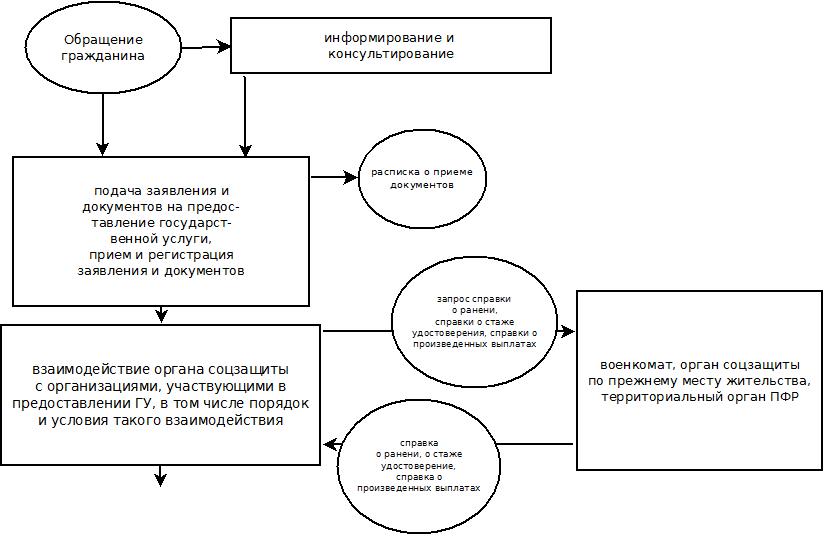 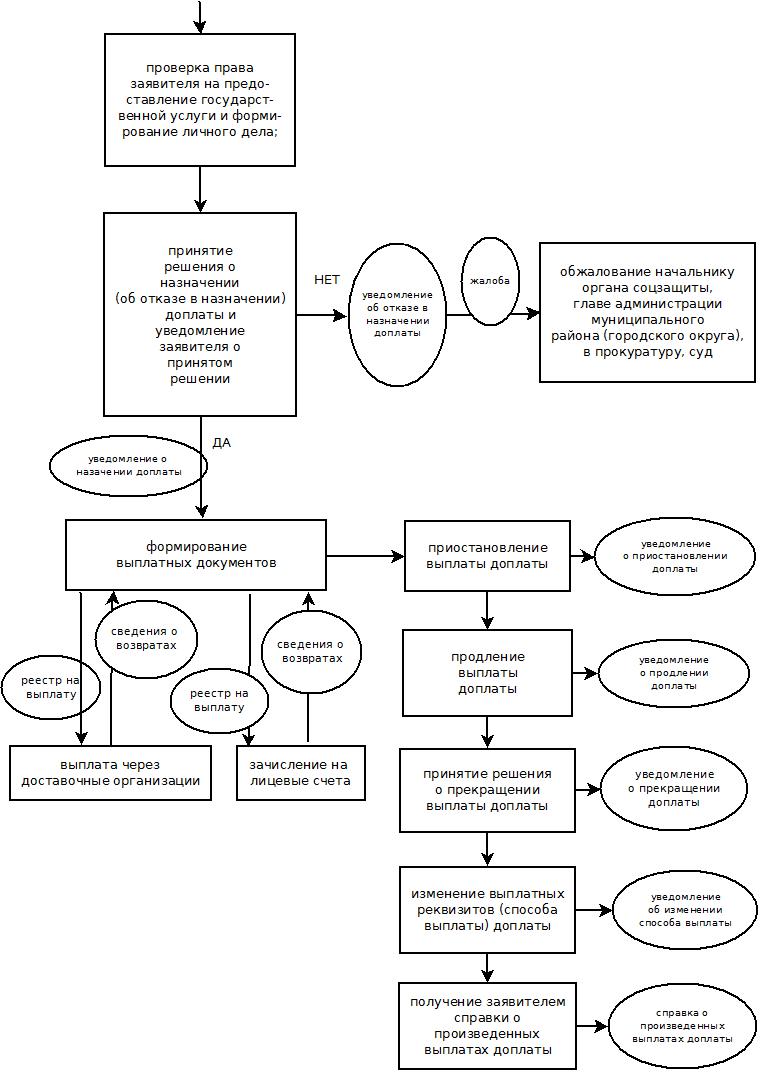 Приложение 2к административному регламенту предоставления управлением труда и социальной защиты населения администрации Советского городского округа Ставропольского края государственной услуги «Осуществление назначения и выплаты ежемесячной доплаты к пенсии гражданам, ставшим инвалидами вследствие ранения, контузии, увечья или заболевания, полученных при исполнении обязанностей военной службы в районах боевых действий в периоды, указанные в Федеральном законе от 12 января 1995 г. N 5-ФЗ «О ветеранах», при прохождении ими военной службы по призыву в качестве солдат, матросов, сержантов и старшин, не получающим страховую пенсию по старости в соответствии с Законом Ставропольского края от 10 апреля 2006 г. N 19-кз «О мерах социальной поддержки отдельных категорий граждан, находящихся в трудной жизненной ситуации, и ветеранов Великой Отечественной войны» В управление труда и социальной защиты населения администрации Советского городского округа Ставропольского краяЗаявление
о назначении доплатыЯ, ________________________________________________,              (фамилия, имя, отчество полностью)дата рождения _____________________ г.,группа инвалидности ___________________________,паспорт гражданина Российской Федерации:серия ____________ N ___________________,дата выдачи: ___________ г.,кем выдан _____________________________________________________________________________________________номер страхового свидетельства о государственном пенсионном страховании:адрес регистрации по месту жительства:__________________________________________________________________________________________________адрес регистрации по месту пребывания (если есть):__________________________________________________________________________________________________контактный телефон ____________________,e-mail: ________________________ (если есть).Прошу назначить мне ежемесячную доплату к пенсии, устанавливаемую гражданам, ставшим инвалидами вследствие ранения, контузии, увечья или заболевания, полученных при исполнении обязанностей военной службы в районах боевых действий, при прохождении ими военной службы по призыву в качестве солдат, матросов и старшин, не получающим страховую пенсию по старости (далее - доплата)Прошу выплачивать установленную мне доплату через:Прошу истребовать документы, необходимые для предоставления государственной услуги, без моего участия.Обязуюсь в десятидневный срок информировать органы социальной защиты населения об изменении статуса, дающего право на получение государственной услуги, установлении инвалидности, перемене места жительства, получении страховой пенсии по старости и других обстоятельств.Ранее доплату получал в органе социальной защиты населения, расположенном в________________________________________________                      (указать район или город)районе (городе) Ставропольского края.Получаю пенсию в управлении Пенсионного фонда РФ по району (городу) Ставропольского края.Местонахождение документов воинского учета________________________________________________________________________________________________Дата подачи заявления Подпись заявителя__ ___________ 20__ . ________________________Я, _____________________________________________,(фамилия, имя, отчество специалиста, ответственного за прием документов)специалист ______________________________________,                            (управление или МФЦ)паспортные данные, указанные в заявлении, с предъявленным паспортом сверил.Подпись специалиста,ответственного за прием документов___________________________________________Приложение 3к административному регламенту предоставления управлением труда и социальной защиты населения администрации Советского городского округа Ставропольского края государственной услуги «Осуществление назначения и выплаты ежемесячной доплаты к пенсии гражданам, ставшим инвалидами вследствие ранения, контузии, увечья или заболевания, полученных при исполнении обязанностей военной службы в районах боевых действий в периоды, указанные в Федеральном законе от 12 января 1995 г. N 5-ФЗ «О ветеранах», при прохождении ими военной службы по призыву в качестве солдат, матросов, сержантов и старшин, не получающим страховую пенсию по старости в соответствии с Законом Ставропольского края от 10 апреля 2006 г. N 19-кз «О мерах социальной поддержки отдельных категорий граждан, находящихся в трудной жизненной ситуации, и ветеранов Великой Отечественной войны»В Управление труда и социальной защиты населения администрации Советского городского округа Ставропольского краяЗаявление
о продлении доплатыЯ, __________________________________________________,               (фамилия, имя, отчество полностью)дата рождения _____________________ г.,группа инвалидности ___________________________,паспорт гражданина Российской Федерации:серия ____________ N ___________________,дата выдачи: ___________ г.,кем выдан _______________________________________________________________________________________________номер страхового свидетельства государственного пенсионного страхования:адрес регистрации по месту жительства:__________________________________________________________________________________________________адрес регистрации по месту пребывания (если есть):__________________________________________________________________________________________________контактный телефон ____________________,e-mail: ________________________ (если есть).Прошу продлить мне ежемесячную доплату к пенсии, устанавливаемую гражданам, ставшим инвалидами вследствие ранения, контузии, увечья или заболевания, полученных при исполнении обязанностей военной службы в районах боевых действий, при прохождении ими военной службы по призыву в качестве солдат, матросов и старшин, не получающим страховую пенсию по старости (далее - ЕДП).Обязуюсь в десятидневный срок информировать органы социальной защиты населения об изменении статуса, дающего право на получение государственной услуги, установлении инвалидности, перемене места жительства, получении страховой пенсии по старости и других обстоятельств.Дата подачи заявления Подпись заявителя__ ___________ 20__ . _____________________________Я, ______________________________________________,(фамилия, имя, отчество специалиста, ответственного за прием документов)специалист _______________________________________,                               (управление или МФЦ)паспортные данные, указанные в заявлении, с предъявленным паспортом сверил.Подпись специалиста,ответственного за прием документов___________________________________________Приложение 4к административному регламенту предоставления управлением труда и социальной защиты населения администрации Советского городского округа Ставропольского края государственной услуги «Осуществление назначения и выплаты ежемесячной доплаты к пенсии гражданам, ставшим инвалидами вследствие ранения, контузии, увечья или заболевания, полученных при исполнении обязанностей военной службы в районах боевых действий в периоды, указанные в Федеральном законе от 12 января 1995 г. N 5-ФЗ «О ветеранах», при прохождении ими военной службы по призыву в качестве солдат, матросов, сержантов и старшин, не получающим страховую пенсию по старости в соответствии с Законом Ставропольского края от 10 апреля 2006 г. N 19-кз «О мерах социальной поддержки отдельных категорий граждан, находящихся в трудной жизненной ситуации, и ветеранов Великой Отечественной войны»В управление труда и социальной защиты населения администрации Советского городского округа Ставропольского краяЗаявление
об изменении выплатных реквизитов (способа выплаты) доплатыЯ, ___________________________________________________,                  (фамилия, имя, отчество полностью)паспорт гражданина Российской Федерации:серия ___________________________________________N __________________________________дата выдачи: _____________________________________ г.кем выдан: _____________________________________________<*> номер страхового св-ва о государственном пенсионном страховании:<*> адрес регистрации по месту жительства:____________________________________________________________________________________________<*> адрес регистрации по месту пребывания (если есть):____________________________________________________________________________________________<*> контактный телефон ____________________,e-mail: ________________________ (если есть).<*> старые фамилия, имя, отчество_____________________________________________________Прошу изменить выплатные реквизиты (способ выплаты, фамилию, имя, отчество) ежемесячной доплаты к пенсии, устанавливаемой гражданам, ставшим инвалидами вследствие ранения, контузии, увечья или заболевания, полученных при исполнении обязанностей военной службы в районах боевых действий, при прохождении ими военной службы по призыву в качестве солдат, матросов и старшин, не получающим страховую пенсию по старости (далее - доплата).Прошу выплачивать установленную мне доплату через:Дата подачи заявления Подпись заявителя__ ___________ 20__ . _____________________________Я, ______________________________________________,(фамилия, имя, отчество специалиста, ответственного за прием документов)специалист _______________________________________,                             (управление или МФЦ)паспортные данные, указанные в заявлении, с предъявленным паспортом сверил.Подпись специалиста,ответственного за прием документов___________________________________________<*> Строки, отмеченные <*>, заполняются только в случае изменения.30 апреля 2019г.	г.Зеленокумск№  591УТВЕРЖДЕНпостановлением администрацииСоветского городского округаСтавропольского краяот   «30»  апреля  2019 г. № 591---,Сбербанк, банк (наименование отделения)______________________________, номер ОСБ______________________________и его структурного подразделениялицевой счет:почтовое отделение N ___по адресу:регистрации по месту жительстваили регистрации по месту пребывания (нужное обвести)Решение прошу направить мнеМесто для отметкипочтой на адрес регистрации по месту жительства (пребывания или фактического проживания)электронной почтой, указанной в заявлениипрошу не направлять, а сообщить по телефону, указанному в заявлении---,Решение прошу направить мнеМесто для отметкипочтой на адрес регистрации по месту жительства (пребывания или фактического проживания)электронной почтой, указанной в заявлениипрошу не направлять, а сообщить по телефону, указанному в заявлении---,Сбербанк, банк (наименование отделения)______________________________, номер ОСБ______________________________и его структурного подразделениялицевой счет:почтовое отделение N ___по адресу:регистрации по месту жительстваили регистрации по месту пребывания (нужное обвести)Решение прошу направить мнеМесто для отметкипочтой на адрес регистрации по месту жительства (пребывания или фактического проживания)электронной почтой, указанной в заявлениипрошу не направлять, а сообщить по телефону, указанному в заявлении